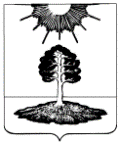 ДУМА закрытого административно-территориальногообразования Солнечный Тверской областиШЕСТОЙ СОЗЫВРЕШЕНИЕОб утверждении Лесохозяйственного регламента 
городских лесов ЗАТО Солнечный В соответствии со статьями 84, 87 Лесного кодекса Российской Федерации, статьей 16 Федерального закона от 06.10.2003 № 131-ФЗ «Об общих принципах организации местного самоуправления в Российской Федерации», приказом Минприроды России от 27.02.2017 № 72 «Об утверждении состава лесохозяйственных регламентов, порядка их разработки, сроков их действия и порядка внесения в них изменений», Уставом ЗАТО Солнечный, Дума ЗАТО СолнечныйРЕШИЛА:Утвердить Лесохозяйственный регламент городских лесов ЗАТО Солнечный, разработанный Тверским филиалом ФГБУ «Рослесинфорг» (Прилагается).Настоящее решение вступает в силу с момента принятия.Опубликовать настоящее решение в газете «Городомля на Селигере» и разместить на официальном сайте администрации ЗАТО Солнечный. Председатель Думы ЗАТО Солнечный                                                Е.А. ГаголинаПриложение 
к решению Думы ЗАТО Солнечный
от 06.04.2022 № 65-6ТВЕРСКАЯ ОБЛАСТЬЛЕСОХОЗЯЙСТВЕННЫЙ РЕГЛАМЕНТГОРОДСКИХ ЛЕСОВ ЗАТО СОЛНЕЧНЫЙ2022г.ОглавлениеВведение 	7ГЛАВА I ХАРАКТЕРИСТИКА ЛЕСНИЧЕСТВА И ВИДЫ РАЗРЕШЕННОГО ИСПОЛЬЗОВАНИЯ ЛЕСОВ	13Краткая характеристика городских лесов ЗАТО Солнечный 	13Наименование и местоположение объекта 	13Общая площадь городских лесов 	13Распределение территории лесничества по муниципальным образованиям (административным районам) 	13Карта-схема Тверской области с выделением территории городских лесов ЗАТО Солнечный 	13Распределение лесов по лесорастительным зонам, лесным районам и зонам лесозащитного и лесосеменного районирования	13Распределение лесов по целевому назначению и категориям защитных лесов по кварталам или их частям, а также основания выделения защитных,эксплуатационных и резервных лесов	14Характеристика лесных и нелесных земель территории городских лесов	15Характеристика имеющихся особо охраняемых природных территорий и объектов, планы по их организации, развитию экологических сетей, сохранениюбиоразнообразия	15Характеристика проектируемых лесов национального наследия 	16Перечень видов биологического разнообразия и размеров буферных зон, подлежащих сохранению при осуществлении лесосечных работ 	16Характеристика существующих объектов лесной, лесоперерабатывающей инфраструктуры, объектов, не связанных с созданием лесной инфраструктуры, мероприятий по строительству, реконструкции и эксплуатации указанныхобъектов, предусмотренных документами территориального планирования 	16Поквартальная карта-схема подразделения лесов по целевому назначению с нанесением местоположения существующих и проектируемых особо охраняемых природных территорий и объектов, объектов лесной, лесоперерабатывающейинфраструктуры, объектов, не связанных с созданием лесной инфраструктуры	17Виды разрешённого использования лесов	18ГЛАВА II НОРМАТИВЫ, ПАРАМЕТРЫ И СРОКИ ИСПОЛЬЗОВАНИЯ ЛЕСОВ ДЛЯ ЗАГОТОВКИ ДРЕВЕСИНЫ 	20Нормативы, параметры и сроки разрешенного использования лесов для заготовки древесины	20Расчетная лесосека для осуществления рубок спелых и перестойных лесных насаждений 	20Расчетная лесосека (ежегодный допустимый объем изъятия древесины) для осуществления рубок средневозрастных, приспевающих, спелых, перестойных лесных насаждениях при уходе за лесами	23Расчетная лесосека (ежегодный допустимый объем изъятия древесины) при всех видах рубок 	24Возрасты рубок	25Процент (интенсивность) выборки древесины с учетом полноты древостоя, состава 	 25Размеры лесосек 	 36Сроки примыкания лесосек	 36Количество зарубов	 36Сроки повторяемости рубок	 36Методы лесовосстановления	 37Сроки разрешенного использования лесов для заготовки древесины и другие сведения 	 37Нормативы, параметры и сроки разрешенного использования лесов для заготовки живицы	 37Нормативы, параметры и сроки разрешенного использования лесов для заготовки и сбора недревесных лесных ресурсов	 37Нормативы, параметры и сроки разрешенного использования лесов для заготовки пищевых лесных ресурсов и сбора лекарственных растений	 38Нормативы (ежегодные допустимые объемы) и параметры разрешенного использования лесов для заготовки пищевых лесных ресурсов и сбора лекарственныхрастений по их видам	 38Сроки заготовки и сбора дикорастущих плодов и ягод, орехов, грибов, лекарственных растений	 38Нормативы, параметры (ежегодные допустимые объемы) и срокиразрешенного использования лесов для осуществления видов деятельности в сфере охотничьего хозяйства	 39Нормативы, параметры и сроки разрешенного использования лесов для ведения сельского хозяйства	 39Нормативы, параметры и сроки разрешенного использования лесов для осуществления научно-исследовательской и образовательной деятельности	 39Нормативы, параметры и сроки разрешенного использования лесов для осуществления рекреационной деятельности	 40Нормативы использования лесов для осуществления рекреационной деятельности (допустимая рекреационная нагрузка по типам ландшафтов и др.).. 41Перечень кварталов и (или) частей кварталов зоны рекреационной деятельности	 43Функциональное зонирование территории зоны рекреационной деятельности. 	 43Перечень временных построек на лесных участках и нормативы их благоустройства 	 43Параметры и сроки разрешенного использования лесов для осуществления рекреационной деятельности	 43Нормативы, параметры и сроки разрешенного использования лесов для создания лесных плантаций и их эксплуатации	 44Нормативы, параметры и сроки разрешенного использования лесов для выращивания лесных плодовых, ягодных, декоративных растений илекарственных растений	 44Нормативы, параметры и сроки разрешенного использования лесов для выращивания посадочного материала лесных растений (саженцев, сеянцев)	44Нормативы, параметры и сроки разрешенного использования лесов для выполнения работ по геологическому изучению недр, для разработкиместорождений полезных ископаемых	44Нормативы, параметры и сроки использования лесов для строительства и эксплуатации водохранилищ, иных искусственных водных объектов, а также гидротехнических сооружений, морских портов, морских терминалов, речных портов, причалов 	44Нормативы, параметры и сроки использования лесов для строительства, реконструкции, эксплуатации линейных объектов 	45Нормативы, параметры и сроки использования лесов для переработки древесины и иных лесных ресурсов 	45Нормативы, параметры и сроки использования лесов для осуществления религиозной деятельности 	45Требования к охране, защите и воспроизводству лесов 	46Требования к мерам пожарной безопасности в лесах, охране лесов от загрязнения радиоактивными веществами и иного негативного воздействия 	46Требования к защите лесов (нормативы и параметры санитарнооздоровительных мероприятий, профилактических мероприятий по защите лесов, мероприятий по ликвидации очагов вредных организмов, а также других определённых уполномоченным федеральным органом исполнительной власти мероприятий) 	49Особенности требований к использованию лесов по лесорастительным зонам и лесным районам	70ГЛАВА III ОГРАНИЧЕНИЕ ПРИ ИСПОЛЬЗОВАНИИ ЛЕСОВ 	71Ограничения по видам целевого назначения лесов 	71Ограничения по видам особо защитных участков лесов 	72Ограничения по видам использования лесов	72Ограничения при заготовке древесины устанавливаются	72Ограничения при заготовке пищевых лесных ресурсов и сборе лекарственных растений устанавливаются	73Ограничения при осуществлении научно-исследовательской и образовательной деятельности устанавливаются	73Ограничения при осуществлении рекреационной деятельности устанавливаются	74Ограничения при строительстве и эксплуатации водохранилищ и иных искусственных водных объектов, а также гидротехнических сооружений, морскихпортов, морских терминалов, речных портов, причалов устанавливаются	74Ограничения использования лесов для осуществления религиозной деятельности устанавливаются	75ВведениеЛеса, расположенные на острове Городомля, являются уникальным природным комплексом, в котором не только изучаются природные процессы, но и решаются проблемы наиболее рационального использования и охраны природных ресурсов.Лесные насаждения выполняют многие важные для жизнеобеспечения функции: они являются источником кислорода, обогащают воздух фитонцидами, снижают уровень шума и служат объектом рекреации.В связи с этим, большое значение имеет разработка эффективной и рациональной системы ведения лесного хозяйства, обеспечивающей поддержание биологического разнообразия и устойчивого развития городских лесов, предотвращения и снижения рекреационной деградации лесной среды.Основной задачей по сохранению городских лесов является поддержание существующих и восстановление утраченных древостоев для научных, рекреационных, культурно-просветительных, оздоровительных и эстетических целей. Сюда также входит комплексная охрана дикорастущей и декоративной флоры, а также имеющейся фауны, немаловажное значение имеет активная охрана лесов от вредных воздействий (пожары, самовольные порубки, загрязнение бытовыми отходами и др.).Настоящий лесохозяйственный регламент является основой осуществления использования, охраны, защиты и воспроизводства лесов, расположенных на территории ЗАТО Солнечный. Лесохозяйственный регламент обязателен для исполнения гражданами, юридическими лицами, осуществляющими использование, охрану, защиту, воспроизводство лесов.Срок действия лесохозяйственного регламента составляет 10 лет.Основанием для разработки лесохозяйственного регламента городских лесов ЗАТО Солнечный явился договор № 27/001-2022 от 13.01.2022 года между Администрацией ЗАТО Солнечный и Тверским филиалом ФГБУ «Рослесинфорг».Лесохозяйственный регламент разработан:Тверской филиал ФГБУ «Рослесинфорг».Юридический адрес: 109316, г. Москва, Волгоградский проспект, дом 45, стр. 1.Почтовый адрес: 170041 г. Тверь, бульвар Шмидта, д.16/14.Телефон/факс (4822)52-07-40, 52-96-77Электронный адрес: tver.Ip@roslesinforg.ruИнформационной основой разработки лесохозяйственного регламента служили материалы лесоустройства, проведенного в 1997 году по 1а разряду точности на площади 246,1га Парколесоустроительной экспедицией Центрального государственного лесоустроительного предприятия «Центрлеспроект» Федеральной службы лесного хозяйства Российской Федерации и документы территориального планирования.Ниже приводится перечень законодательных, нормативных правовых, нормативнотехнических, методических документов, которые использованы при разработке лесохозяйственного регламента.Перечень законодательных, нормативно-правовых актов, нормативно-технических,методических и проектных документов, на основе которых разработан лесохозяйственный регламент.В лесохозяйственном регламенте введена сквозная нумерация таблиц. В скобках указана нумерация, применяющаяся в Приказе Минприроды России от 27.02.2017 №72 "Об утверждении состава лесохозяйственных регламентов, порядка их разработки, сроков их действия и порядка внесения в них изменений".^Ю-гооэВесьегонс»Сандово1ИнЛЩи-ВОЛОГОДСКАЯОБЛАСТЬместоположение городских лесов ЗАТО "Солнечный1ОсташковУдомляПен<:обл<.ВолочекПлоскошьТоропецФировоСпировоКалашниковеЛихославдь<РамешкиКувшиново(ТоржокСелижаровоТверь■\К|.5наковоАндреапол!Зап.ДвинаЖарг1ВИД(1ДОВО'Оленино)ица1ЛЕКС.Н4ДОВОРжев’Условныеграница областиграница админстративного районаграница лесничестважелезные дорогиавтомобильные дороги общего[Красный XojCoHKOtЯРОСЛАВСКАЯIA ГОРА"KaiflМОСКОВСКАЯ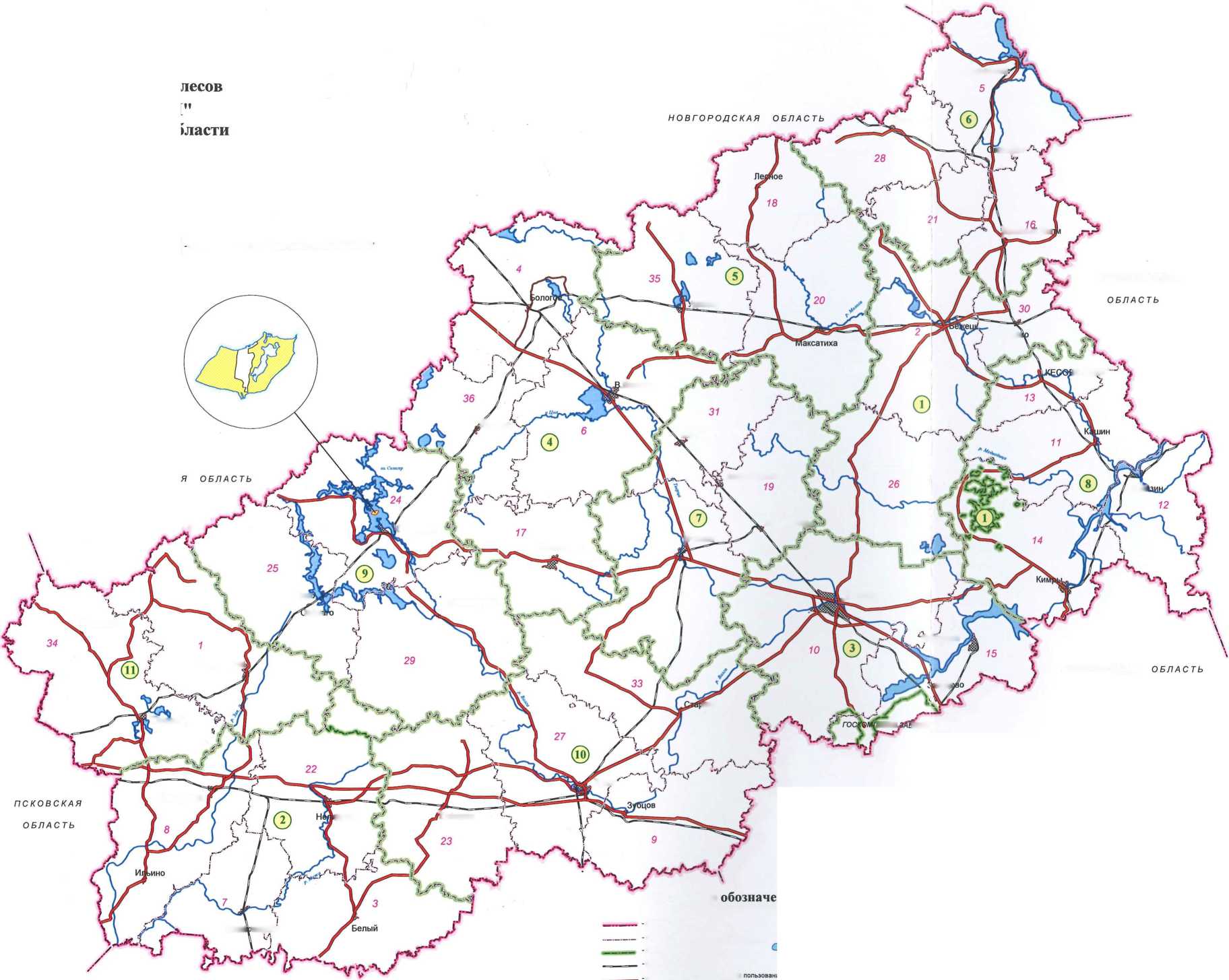 ГЛАВА IХАРАКТЕРИСТИКА ЛЕСНИЧЕСТВА И ВИДЫ РАЗРЕШЕННОГО
ИСПОЛЬЗОВАНИЯ ЛЕСОВКраткая характеристика городских лесов ЗАТО СолнечныйНаименование и местоположение объектаЛесной массив городских лесов ЗАТО Солнечный расположен на острове Горо- домля озера Селигер в северо-западной части Тверской области, в 200 км от областного центра г. Твери.Общая площадь городских лесовОбщая площадь лесов по данным лесоустройства 1997 года составляет 246,1 га и разделена на 4 лесных квартала и 2 лесных массива - «Восточный» и «Западный».Распределение территории лесничества по муниципальным образованиям (административным районам)Городские леса ЗАТО Солнечный расположены на территории Осташковского муниципального образования, Осташковского лесничества. Структура городских лесов ЗАТО Солнечный отражена в таблице 1(1)Таблица 1(1).Структура городских лесов ЗАТО СолнечныйКарта-схема Тверской области с выделением территории городских лесов ЗАТО СолнечныйМестоположение лесов показано на карте-схеме расположения городских лесов ЗАТО «Солнечный» на территории Тверской области.Распределение лесов по лесорастительным зонам, лесным районам и зонам лесозащитного и лесосеменного районированияВ соответствии с приказом Минсельхоза России от 18.08.2014 №367 «Об утверждении перечня лесорастительных зон Российской Федерации и перечня лесных районов Российской Федерации» Район расположения лесов отнесен к зоне хвойношироколиственных лесов, району хвойно-широколиственных лесов европейской части Российской Федерации (Таблица 2(2)).Распределение городских лесов ЗАТО « Солнечный» по лесорастительным зонам и лесным районам приведено на карте-схеме.28-10.2ОО9ВОЛОГОДСКАЯ ОБЛАСТЬКАРТА-СХЕМАраспределения городских лесовЗАТО "СолнечныйНОВГОРОДСКАЯ ОБЛАСТЬВесьегонспо лесорастительным зонами лесным районамМасштаб 1:1 500 000ЛЕСНИЧЕСТВА№№БЕЖЕЦКОЕЗАПАДНОДВИНСКОЕТВЕРСКОЕФИРОВСКОЕУДОМЕЛЬСКОЕКРА СНОХОЛМСКОЕТОРЖОКСКОЕКАШИНСКОЕОСТАШКОВСКОЕСТАРИЦКОЕТОРОПЕЦКОЕСандозо- местоположение городских лесов ЗАТО "Солнечный"- Таёжная зона, южно-таёжный район европейской части РФ- Зона хвойно-широколиственных лесов, район хвойношироколиственных лесов европейской части РФНОВГОРОДСКАЯ ОБЛАСТЬПлоскошьТоропецПенс:обл;Осташков1'ИрОВОКувшиновоВолочекУдомляСпировоРамешкиоржокПСКОВСКАЯОБЛАСТЬЦентральный филиал ФГУП "Рослесинфорг41 "Центрлеспроект"ЛИХОСЛАВД&СелижаровоДеверь|КбнаковоАндреапол iЗап.ДвинаЮлениноУсловные обозначенияЗИДОВО[Красный XojЯРОСЛАВСКАЯОБЛА СТЬ!А ГОРА"'МОСКОВСКАЯ ОБЛАСТЬРАЙОНЫЖарн|рвс1р4Й-Белый- граница области	- граница админстративного районада - населенные пункты- граница лесничества- железные дороги- автомобильные дороги общего пользованияСМОЛЕНСКАЯ ОБЛАСТЬ[fl - гидрография^3^ - номер лесничества12 - номер района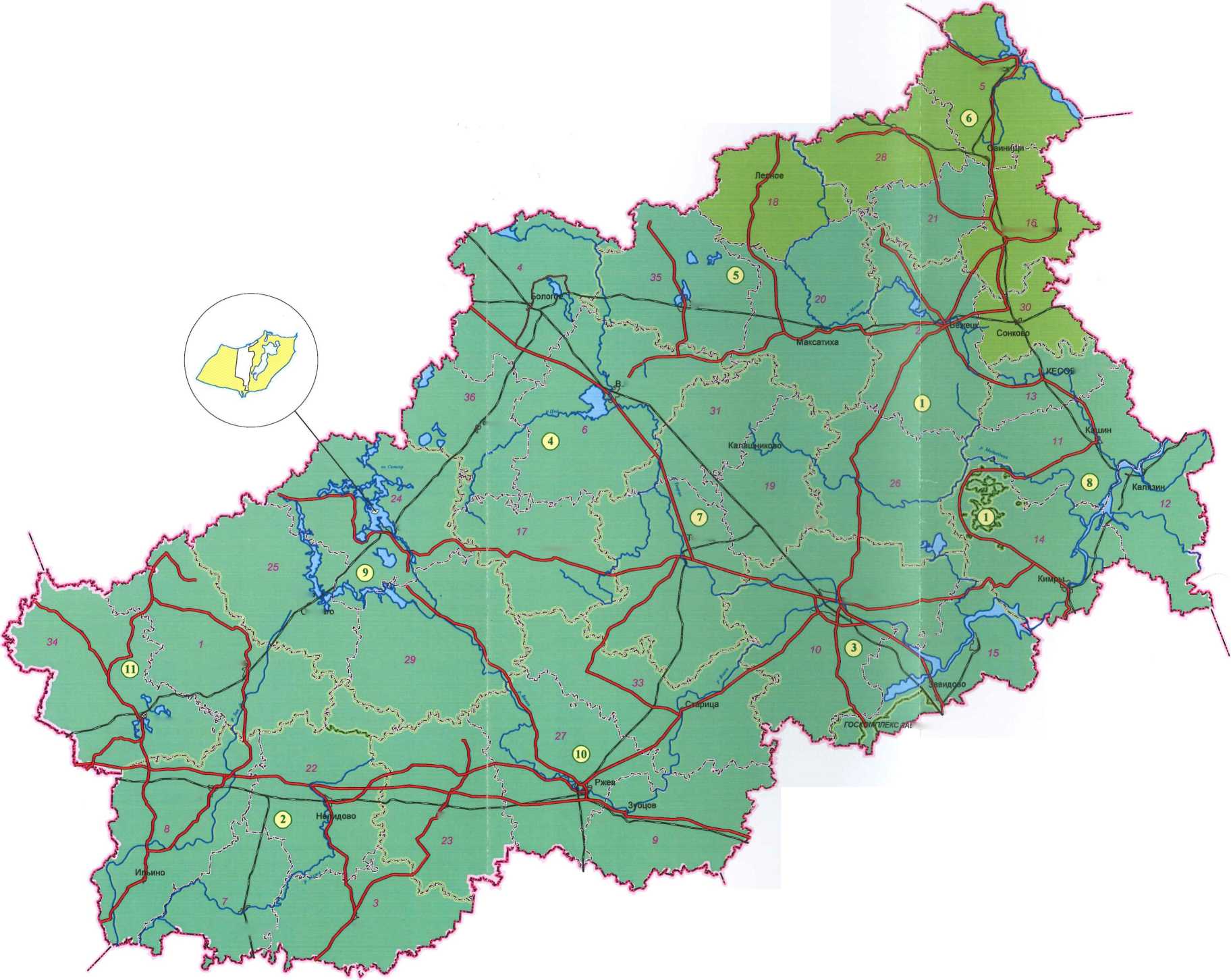 КАРТА-СХЕМА- овраги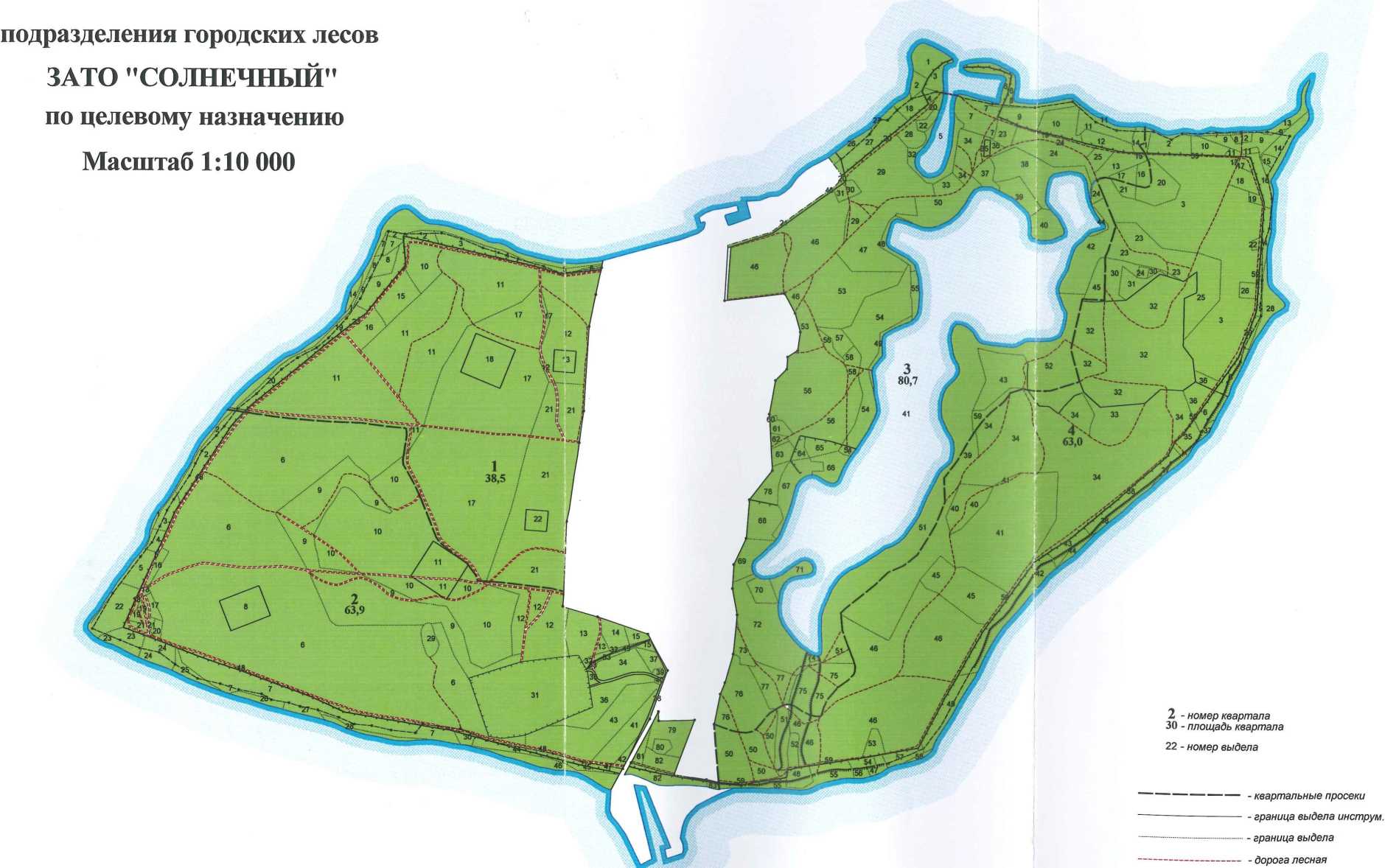 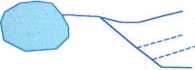 - леса, выполняющие функции защиты природных и иных объектов, городские лесаТаблица 2(2).Распределение лесов по целевому назначению и категориям защитных лесов по кварталам или их частям, а также основания выделения защитных, эксплуатационных и резервных лесовЛесного кодекса Российской Федерации от 04.12.2006 N 200-ФЗ;Приказа Минприроды России от 29.03.2018 N 122 "Об утверждении Лесоустроительной инструкции";Леса, находящиеся в границах закрытого административно-территориального образования Солнечный, являются городскими лесами. Согласно статье 111 Лесного кодекса Российской Федерации городские леса относятся к защитным лесам. Распределение лесов по целевому назначению и категориям защитных лесов по кварталам приведено в таблице 3 (3).Таблица 3 (3).Распределение городских лесов ЗАТО Солнечный
по целевому назначению и категориям защитности лесовХарактеристика лесных и нелесных земель территории городских лесов.Таблица 4 (4).Характеристика лесных и нелесных земель лесного фондаХарактеристика имеющихся особо охраняемых природных территорий и объектов, планы по их организации, развитию экологических сетей, сохранению биоразнообразия.Постановлением администрации Тверской области от 20.07.1994г. № 402-р «О расширении площадей особо охраняемых природных территорий области» леса о. Го- родомля на площади 226га объявлены памятником природы регионального значения. Однако информация об утверждении паспорта или положения о данной особо охраняемой территории и режиме ее использования отсутствует. Планы по развитию экологических сетей и сохранению биоразнообразия на территории острова не разрабатывались.Характеристика проектируемых лесов национального наследияНа основании Распоряжения Правительства РФ от 26.09.2013 N 1724-р«Об утверждении Основ государственной политики в области использования, охраны, защиты и воспроизводства лесов в Российской Федерации на период до 2030 года»При решении задачи сохранения экологического потенциала лесов предусматривается, согласно пункту 18:формирование национального лесного наследия Российской Федерации, то есть фонда лесов, не подлежащих хозяйственному освоению.Понятие национального лесного наследия (НЛН) включает участки лесов, имеющих ценность национального или глобального значения для сохранения естественного лесного биоразнообразия, естественных лесных экосистем, объектов исторического, научного и культурного значения, а также для устойчивого предоставления экосистемных услуг.На территории лесов ЗАТО Солнечный не проектируются объекты национального лесного наследия.Перечень видов биологического разнообразия и размеров буферных зон, подлежащих сохранению при осуществлении лесосечных работСогласно пункту 53 Приказа Минприроды России от 01.12.2020 №993 «Об утверждении правил заготовки древесины и особенностей заготовки древесины в лесничествах, указанных в статье 23 Лесного кодекса Российской Федерации» при рубке лесных насаждений на землях населённых пунктов, на которых расположены городские леса не применяется пункт 16 Правил: «при заготовке древесины в целях повышения биоразнообразия лесов на лесосеках могут сохраняться отдельные деревья в любом ярусе и их группы (старовозрастные деревья, деревья с дуплами, гнездами птиц, а также потенциально пригодные для гнездования и мест укрытия мелких животных). Перечни объектов биоразнообразия и размеры буферных зон для конкретного лесничества указываются в лесохозяйственном регламенте лесничества».Таблица 5 (20).Нормативы и параметры объектов биологического разнообразия и буферных зон, подлежащих сохранению при осуществлении лесосечных работХарактеристика существующих объектов лесной, лесоперерабатывающей инфраструктуры, объектов, не связанных с созданием лесной инфраструктуры, мероприятий по строительству, реконструкции и эксплуатации указанных объектов, предусмотренных документами территориального планированияНа землях городских лесов расположены несколько объектов, не связанные с созданием лесной инфраструктуры.В квартале 2, выделе 31 расположены объекты медицинского назначения и другие объекты обеспечения: артезианская скважина, больница, котельная, мусоросжигательная установка, склад ГСМ. Артезианские скважины расположены также в квартале 1, в выделах 17 и 21.Объекты лесной инфраструктуры представлены лесными дорогами и пешеходными дорожками общей протяжённостью 17,88 км. Из них с искусственным покрытием - 0,12 км, грунтовых улучшенных - 7,2км, пешеходных дорожек - 10,56 км.Порядок строительства, реконструкции и эксплуатации объектов, не связанных с созданием лесной инфраструктуры на землях лесного фонда предусмотрен статьей 21 Лесного кодекса Российской Федерации.Мероприятия по строительству, реконструкции и эксплуатации объектов, не связанных с созданием лесной инфраструктуры на землях иных категорий, на которых расположены леса, должны проводиться в соответствии с документами территориального планирования и допускаются в случаях, определенных федеральными законами в соответствии с целевым назначением земель, на которых расположены леса.Строительство, реконструкция и эксплуатация объектов, не связанных с созданием лесной инфраструктуры на территории городских лесов возможны в зоне резервной территории, определенной Картой градостроительного зонирования, входящей в состав документов Генерального плана ЗАТО Солнечный. Согласно указанной карте в резервную территорию входят лесные земли в квартале 2 выделы №13, 14, 15, 32-43, 45, 48, в квартале 3 выделы №20, 21, 29-31, 46, 47, 53, 54, 56, 57, 58, 61, 62.Поквартальная карта-схема подразделения лесов по целевому назначению с нанесением местоположения существующих и проектируемых особо охраняемых природных территорий и объектов, объектов лесной, лесоперерабатывающей инфраструктуры, объектов, не связанных с созданием лесной инфраструктурыПодразделение лесов по целевому назначению с нанесением местоположения объектов лесной, лесоперерабатывающей инфраструктуры, объектов, не связанных с созданием лесной инфраструктуры приведено на поквартальной карте-схеме территории городских лесов ЗАТО Солнечный.1.2. Виды разрешённого использования лесов.В зависимости от целевого назначения лесов и категорий защитных лесов установлены виды разрешённого использования (Таблица 6 (5)).Таблица 6 (5).Виды разрешённого использования лесовПродолжение таблицы 6 (5).Примечание к таблице: * - лесные участки могут использоваться только для заготовки лесных ресурсов для собственных нужд граждан;**- запрещено строительство и эксплуатация объектов капитального строительства, за исключением гидротехнических сооружений.ГЛАВА II
НОРМАТИВЫ, ПАРАМЕТРЫ И СРОКИ ИСПОЛЬЗОВАНИЯ ЛЕСОВ ДЛЯ ЗА-
ГОТОВКИ ДРЕВЕСИНЫНормативы, параметры и сроки разрешенного использования лесов для заготовки древесины.Основными нормативными документами, регулирующими, использование лесов в целях заготовки древесины являются:Лесной кодекс Российской Федерации от 04.12.2006 N 200-ФЗ;Приказ Рослесхоза от 27.05.2011 N 191 "Об утверждении Порядка исчисления расчетной лесосеки";Приказ Минприроды России от 01.12.2020. N 993 "Об утверждении Правил заготовки древесины и особенностей заготовки древесины в лесничествах, лесопарках, указанных в статье 23 Лесного кодекса Российской Федерации";Приказ Минприроды России от 27.06.2016 № 367 "Об утверждении видов лесосечных работ, порядка и последовательности их проведения, формы технологической карты лесосечных работ, формы акта осмотра лесосеки и порядка осмотра лесосеки";Приказа Минприроды России от 30.07.2020 N 534 "Об утверждении Правил ухода за лесами";Приказ Минприроды России от 09.11.2020 № 913 "Об утверждении Правил ликвидации очагов вредных организмов";Приказ Минприроды России от 09.11.2020 № 910 "Об утверждении порядка проведения лесопатологических обследований и формы акта лесопатологического обследования";Приказ Минприроды России от 09.11.2020 № 912 "Об утверждении Правил осуществления мероприятий по предупреждению распространения вредных организмов".Расчетная лесосека для осуществления рубок спелых и перестойных лесных насажденийСогласно статье 111 Лесного кодекса Российской Федерации на территории городских лесов проведение сплошных рубок осуществляется в случаях если выборочные рубки не обеспечивают замену лесных насаждений, утрачивающих свои средообразующие, водоохранные, санитарно-гигиенические, оздоровительные и иные полезные функции, на лесные насаждения, обеспечивающие сохранение целевого назначения защитных лесов и выполняемых ими полезных функций, если иное не установлено Лесным кодексом.Согласно пункту 53 Приказа Минприроды России от 01.12.2020 №993 «Об утверждении правил заготовки древесины и особенностей заготовки древесины в лесничествах, указанных в статье 23 Лесного кодекса Российской Федерации» сплошные и выборочные рубки на землях населенных пунктов, на которых расположены городские леса, осуществляются в целях формирования ландшафтов, обеспечения устойчивости и сохранения рекреационной привлекательности лесных насаждений, а также размещения объектов рекреационной инфраструктуры. В этих целях допускается сплошная и выборочная рубка лесных насаждений любой интенсивности и любого возраста, если иное не установлено Лесным кодексом Российской Федерации. При рубке лесных насаждений на землях населенных пунктов, на которых расположены городские леса, не применяются пункты 10, 11, 12, 15, 16, 30, 31, 43, 44, 45, 46, 47, 48, 49, 50, 51 указанных Правил.Расчетная лесосека для заготовки древесины при осуществлении рубок спелых и перестойных лесных насаждений в городских лесах по материалам лесоустройства не запроектирована, в связи с этим объемы заготовки древесины при рубке спелых и перестойных насаждений не установлены.Таблица 7(6).Расчетная лесосека для осуществления выборочных рубок спелых и перестойных лесных насаждений на срок действия лесохозяйственного регламентаЦелевое назначение - городские лесаНе предусматриваетсяТверской филиал ФГБУ «Рослесинфорг»Расчетная лесосека (ежегодный допустимый объем изъятия древесины) для осуществления рубок средневозрастных, приспевающих, спелых, перестойных лесных насаждениях при уходе за лесамиРасчетная лесосека (ежегодный допустимый объем изъятия древесины) для осуществления рубок средневозрастных, приспевающих, спелых, перестойных лесных насаждениях при уходе за лесами в городских лесах по материалам лесоустройства не запроектирована, в связи с этим объемы заготовки древесины при рубке спелых и перестойных насаждений не установлены.Таблица 9(8).Расчетная лесосека (ежегодный допустимый объем изъятия древесины) в средневозрастных, приспевающих, спелых, перестойных лесных насаждениях при уходе за лесамиЦелевое назначение - городские леса Не предусматриваетсяРасчетная лесосека (ежегодный допустимый объем изъятия древесины) при всех видах рубокТаблица 10 (9).Расчётная лесосека при всех видах рубокплощадь - га; запас -тыс.мПримечания:* - определяется после проведения лесопатологического обследования в соответствии с требованиями Правил санитарной безопасности в лесах утверждённых Постановлением Правительства РФ от 09.12.2020 №2047.Возрасты рубок.Возрасты рубок лесных насаждений установлены в соответствии со статьей 15 Лесного кодекса Российской Федерации, приказом Федерального агентства лесного хозяйства от 09 апреля 2015 года № 105 «Об установлении возрастов рубок» (таблица 11 (10)).Таблица 11(10).Процент (интенсивность) выборки древесины с учетом полноты древостоя, составаСогласно Правил ухода за лесами утверждённых приказом Минприроды России от 30.07.2020 №534 на территории городских лесов возможно проведение рекреационно-ландшафтного ухода за лесами включающий ландшафтные рубки и дополняющие их мероприятия, направленные на формирование, сохранение, обновление и реконструкцию лесопарковых ландшафтов, повышение их эстетической, рекреационной ценности и устойчивости.Для указанных целей ландшафтными рубками в совокупности с другими мерами ухода формируются открытые (поляны с единичными деревьями), полуоткрытые (участки древостоев сомкнутостью крон 0,3 - 0,5 с равномерным или групповым размещением деревьев по площади), закрытые (участки древостоев полнотой 0,6 - 1,0) рекреационные ландшафты.Ландшафтными рубками должно обеспечиваться улучшение и сохранение целевых свойств и качества древостоев, отдельных деревьев и их групп, изменение состава, пространственного размещения деревьев по площади лесных участков; формирование опушек; разреживание подроста и подлеска.При отборе деревьев в ландшафтную рубку должны учитываться не только их типично лесоводственные и биологические признаки, но и их эстетические качества.К нежелательным деревьям (подлежащим рубке) относятся сухостойные, зараженные вредными организмами, с механическими повреждениями, мешающие росту лучших, а также нарушающие структуру ландшафта.При формировании закрытых ландшафтов в молодняках и средневозрастных лесных насаждениях должны осуществляться рубки, проводимые в целях ухода за лесными насаждениями, умеренной интенсивности.В высокополнотных средневозрастных лесных насаждениях (с полнотой 0,7 и выше) при формировании ландшафтов полуоткрытого типа ландшафтные рубки должны проводиться в несколько приемов и интенсивностью до 30 - 40% с интервалом между рубками 6 - 8 лет.Древостой, произрастающие на слабодренированных почвах, при необходимости формирования ландшафтов полуоткрытого типа должны разреживаться интенсивностью 15 - 20% за несколько приемов.При формировании полуоткрытых ландшафтов должно проводиться значительное снижение сомкнутости крон лесных насаждений (до 0,3 - 0,5).Рубки сохранения сформированных ландшафтных насаждений (ландшафтов) должны осуществляться путем вырубки отдельных деревьев и кустарников, утрачивающих жизнеспособность и целевые свойства.Мероприятия по обновлению целевых ландшафтных насаждений (ландшафтов) на стадии ослабления образующих их деревьев и кустарников с учетом степени утраты целевых свойств должны осуществляться умеренно слабой или умеренно сильной интенсивности (от 20 до 50% по запасу).Рубки ухода за лесами (прореживания, проходные рубки)Согласно пункту 10 Приказа Минприроды России от 30.07.2020 N 534 "Об утверждении Правил ухода за лесами" в зависимости от возраста лесных насаждений и целей ухода осуществляются:прореживания, направленные на создание благоприятных условий для правильного формирования ствола и кроны деревьев;проходные рубки, направленные на создание благоприятных условий для увеличения прироста деревьев.Таблица 12.Нормативы рубок, проводимых в целях ухода за лесными насаждениями,
в сосновых насаждениях района хвойно-широколиственных
(смешанных) лесов европейской части Российской ФедерацииПримечания:Исходный состав в графе 1 для всех видов рубок, проводимых в целях ухода за лесными насаждениями.Максимальный процент интенсивности рубок приведен для насаждений сомкнутостью (полнотой), равной 1,0. При меньших показателях сомкнутости (полноты), наличии опасности резкого снижения устойчивости и других неблагоприятных условиях, а также проведении ухода на участках с сетью технологических коридоров интенсивность рубки соответственно снижается. Превышение интенсивности может допускаться при прорубке технологических коридоров (на 5 - 7% по запасу) и необходимости удаления большого количества нежелательных деревьев без отрицательных последствий (потери устойчивости).Насаждения 3-й группы только в молодом возрасте относятся к сосновым хозяйственным секциям, если в них имеется достаточное количество деревьев сосны для формирования рубками осветления и рубками прочистки насаждений 1-й или 2-й группы по составу (графе 8).В лесостепном районе европейской части Российской Федерации (в отличие от хвойношироколиственного района европейской части Российской Федерации) в целевом составе насаждений допускается на одну единицу больше лиственных древесных пород; начало рубок лесных насаждений, проводимых в целях ухода за лесными насаждениями на 1 - 3 года раньше; период повторяемости рубок лесных насаждений, проводимых в целях ухода за лесными насаждениями на 1 - 3 года меньше.Таблица 13.Нормативы рубок, проводимых в целях ухода за лесными насаждениями,
в еловых насаждениях района хвойно-широколиственных
(смешанных) лесов европейской части Российской ФедерацииПримечания:Исходный состав в графе 1 для всех видов рубок, проводимых в целях ухода за лесными насаждениями от рубок осветления до проходных рубок.Максимальный процент интенсивности рубок приведен для насаждений сомкнутостью (полнотой), равной 1,0. При меньших показателях сомкнутости (полноты), наличии опасности резкого снижения устойчивости и других неблагоприятных условиях, а также проведении ухода на участках с сетью технологических коридоров интенсивность рубки соответственно снижается.Повышение интенсивности может допускаться при прорубке технологических коридоров на 5 - 7% по запасу и необходимости удаления большого количества нежелательных деревьев.В насаждениях 3-й группы по составу (лиственно-еловых), начиная с возраста лесных насаждений для рубок прореживания, при необходимости и экономической возможности ведутся рубки переформирования этих насаждений в хвойные.В группе типов леса ельники приручьевые (производные группы типов леса: березняки и осинники приручейно-крупнотравные) рубки переформирования не ведутся, такие насаждения относятся к соответствующим лиственным хозяйственным секциям.В северной части лесостепного района европейской части Российской Федерации при выращивании насаждений с преобладанием ели (в отличие от хвойно-широколиственного района европейской части Российской Федерации): в целевом составе насаждений допускается на одну единицу больше лиственных древесных пород; начало рубок лесных насаждений, проводимых в целях ухода за лесными насаждениями на 1 - 3 года раньше; период повторяемости рубок лесных насаждений, проводимых в целях ухода за лесными насаждениями на 1 - 3 года меньше.В лесостепном районе европейской части Российской Федерации в сходных лесорастительных условиях могут формироваться целевые насаждения первых двух групп с долей дуба в составе насаждений 1 - 2 единицы вместо березы и осины.Таблица 14.Нормативы рубок, проводимых в целях ухода за лесными насаждениями,
в березовых насаждениях района хвойно-широколиственных
(смешанных) лесов европейской части Российской ФедерацииПримечания:Исходный состав в графе 1 для всех видов рубок, проводимых в целях ухода за лесными насаждениями, от рубок осветления до проходных рубок.Максимальный процент интенсивности рубок приведен для насаждений сомкнутостью (полнотой), равной 1,0. При меньших показателях сомкнутости (полноты), наличии опасности резкого снижения устойчивости и других неблагоприятных условиях, а также проведении ухода на участках с сетью технологических коридоров интенсивность рубки соответственно снижается.Повышение интенсивности может допускаться при прорубке технологических коридоров на (5 - 7% по запасу) и необходимости удаления большого количества нежелательных деревьев, не вызывающего отрицательных последствий.Таблица 15.Нормативы рубок, проводимых в целях ухода за лесными насаждениями,
в осиновых насаждениях района хвойно-широколиственных(смешанных) лесов европейской части Российской ФедерацииПримечания:1. Исходный состав в графе 1 для всех видов рубок, проводимых в целях ухода за лесными насаждениями - от рубок осветления до проходных рубок.2. Максимальный процент интенсивности рубок, проводимых в целях ухода за лесными насаждениями, приведен для насаждений сомкнутостью (полнотой), равной 1,0. При меньших показателях сомкнутости (полноты), наличии опасности резкого снижения устойчивости и других неблагоприятных условиях, а также проведении ухода на участках с сетью технологических коридоров интенсивность рубки соответственно снижается.Превышение интенсивности может допускаться при прорубке технологических коридоров (на 5 - 7% по запасу) и необходимости удаления большого количества нежелательных деревьев, не вызывающего отрицательных последствий.Рубки повреждённых и погибших лесных насаждений (сплошные, выборочные санитарные рубки)В соответствии с Приказом Минприроды России от 09.11.2020 № 912 «Об утверждении Правил осуществления мероприятий по предупреждению распространения вредных организмов»:Рубка погибших и поврежденных лесных насаждений проводится в форме сплошной (для погибших и поврежденных насаждений) и выборочной (для поврежденных насаждений) санитарной рубки (пункт 34);Санитарная рубка считается сплошной, если вырубается весь древостой на выделе или лесопатологическом выделе. При неоднородности санитарного и лесопатологического состояния насаждения на лесотаксационном выделе куртины насаждений без признаков ослабления не подлежат рубке и не включаются в эксплуатационную площадь лесосек (пункт 53);Сплошная санитарная рубка проводится в лесных насаждениях, в которых после уборки деревьев, подлежащих рубке, полнота становится ниже предельных величин, при которых обеспечивается способность древостоев выполнять функции, соответствующие категориям защитных лесов или целевому назначению. Расчет фактической полноты древостоя обеспечивается при проведении ЛПО (пункт 54).Таблица 16.Минимальные допустимые значения полноты,
до которых назначаются выборочные санитарные рубкиРазмеры лесосекДанный параметр для разрешённых к проведению рубок на территории городских лесов не устанавливается.Сроки примыкания лесосек.Данный параметр для разрешённых к проведению рубок на территории городских лесов не устанавливается.Количество зарубов.Данный параметр для разрешённых к проведению рубок на территории городских лесов не устанавливается.Сроки повторяемости рубок.Данный параметр для разрешённых к проведению рубок на территории городских лесов не устанавливается.Методы лесовосстановления.На основании Приказа Минприроды России от 04.12.2020 N 1014 "Об утверждении Правил лесовосстановления, состава проекта лесовосстановления и внесения в него изменений" лесовосстановление осуществляется в целях восстановления вырубленных, погибших, поврежденных лесов. Оно должно обеспечивать восстановление лесных насаждений, сохранение биологического разнообразия лесов, сохранение полезных функций лесов.Лесовосстановление осуществляется путем естественного, искусственного или комбинированного восстановления лесов.Естественное восстановление лесов осуществляется вследствие как природных процессов, так и мер содействия лесовосстановлению: путем сохранения подроста лесных древесных пород при проведении рубок лесных насаждений, минерализации почвы, огораживании (далее - содействие естественному лесовосстановлению).Искусственное восстановление лесов осуществляется путем создания лесных культур: посадки сеянцев, саженцев, в том числе с закрытой корневой системой, черенков или посева семян лесных растений, в том числе при реконструкции малоценных лесных насаждений.Комбинированное восстановление лесов осуществляется за счет сочетания естественного и искусственного лесовосстановления.Лесовосстановительные мероприятия на каждом лесном участке, предназначенном для проведения лесовосстановления, осуществляются в соответствии с проектом лесовосстановления.Сроки разрешенного использования лесов для заготовки древесины и другие сведенияСрок разрешенного использования лесов для заготовки древесины установлен в течение всего срока действия лесохозяйственного регламента.Срок разрешенного использования лесов при заготовке древесины по договору купли-продажи не может превышать один год.Рубка лесных насаждений, хранение и вывоз древесины с каждой лесосеки осуществляется в течение 12 месяцев со дня подачи лесной декларации, в которой предусматривается рубка лесных насаждений на данной лесосеке, или со дня заключения договора купли-продажи лесных насаждений.Сроки проведения работ по заготовке древесины указываются в технологической карте разработки лесосек.Изменение сроков рубки лесных насаждений и вывоза древесины допускается вследствие действия обстоятельств непреодолимой силы.Нормативы, параметры и сроки разрешенного использования лесов для заготовки живицы.Согласно статье 31, п. 2 Лесного кодекса Российской Федерации от 04.12.2006 N 200-ФЗ, заготовка живицы осуществляется в лесах, предназначенных для заготовки древесины.На территории городских лесов ЗАТО Солнечный в соответствии с действующим лесным законодательством использование лесов для заготовки живицы запрещено.Нормативы, параметры и сроки разрешенного использования лесов для заготовки и сбора недревесных лесных ресурсов.Нормативы, параметры и сроки разрешенного использования лесов для заготовки и сбора недревесных лесных ресурсов определяются в соответствии со статьей 32 Лесного кодекса и Правилами заготовки и сбора недревесных лесных ресурсов, утвержденными приказом Министерства природных ресурсов и экологии Российской Федерации от 28 июля 2020 года № 496.С учетом категории защитных лесов, данный вид использования лесов в соответствии с лесным законодательством регламентом не предусматривается.Нормативы, параметры и сроки разрешенного использования лесов для заготовки пищевых лесных ресурсов и сбора лекарственных растений.В соответствии со ст. 34 Лесного кодекса к пищевым лесным ресурсам относятся дикорастущие плоды, ягоды, орехи, грибы, семена, березовый сок и подобные лесные ресурсы.Регламентом предусматривается осуществление данного вида использования лесов только для собственных нужд граждан.На основании части 1 статьи 35 Лесного кодекса Российской Федерации от 04.12.2006 N 200-ФЗ, заготовка пищевых лесных ресурсов и сбор лекарственных растений для собственных нужд осуществляются гражданами в соответствии со статьей 11 Лесного кодекса.Нормативы (ежегодные допустимые объемы) и параметры разрешенного использования лесов для заготовки пищевых лесных ресурсов и сбора лекарственных растений по их видам.Промышленной заготовки пищевых лесных ресурсов и лекарственных растений на территории лесов не осуществляется. Специальных обследований по выявлению запасов пищевых лесных ресурсов и лекарственных растений на территории не проводилось, лесоустройством параметры допустимых объёмов указанных заготовок не определялись.Сроки заготовки и сбора дикорастущих плодов и ягод, орехов, грибов, лекарственных растений.В соответствии с Приказом Рослесхоза от 28.07.2020 N 494 "Об утверждении Правил заготовки пищевых лесных ресурсов и сбора лекарственных растений":пункт 14. «Заготовка дикорастущих плодов и ягод осуществляется строго в установленные сроки. Сроки заготовки дикорастущих плодов и ягод зависят от времени наступления массового созревания урожая».Промышленная заготовка березового сока на территории лесов ЗАТО Солнечный не допускается.Нормативы, параметры (ежегодные допустимые объемы) и сроки разрешенного использования лесов для осуществления видов деятельности в сфере охотничьего хозяйства.Согласно части 2 статьи 116 Лесного кодекса Российской Федерации осуществление видов деятельности в сфере охотничьего хозяйства в городских лесах запрещено.Нормативы, параметры и сроки разрешенного использования лесов для ведения сельского хозяйства.Согласно части 3 статьи 116 Лесного кодекса Российской Федерации в городских лесах ведение сельского хозяйства запрещено.Нормативы, параметры и сроки разрешенного использования лесов для осуществления научно-исследовательской и образовательной деятельности.На основании статьи 40 Лесного кодекса Российской Федерации от 04.12.2006 N 200-ФЗ:часть 1. «Леса могут использоваться для осуществления научноисследовательской деятельности, образовательной деятельности научными организациями, образовательными организациями»;часть 2. «Для осуществления научно-исследовательской деятельности, образовательной деятельности лесные участки предоставляются государственным учреждениям, муниципальным учреждениям в постоянное (бессрочное) пользование, другим научным организациям, образовательным организациям - в аренду».Основным нормативным документом, регулирующим, использование лесов в целях осуществления научно-исследовательской и образовательной деятельности является Приказ Рослесхоза от 27.07.2020 N 487 "Об утверждении Правил использования лесов для осуществления научно-исследовательской деятельности, образовательной деятельности":пункт 2. «Использование лесов для осуществления научно-исследовательской деятельности включает в себя осуществление экспериментальной или теоретической деятельности, направленной на получение новых знаний об экологической системе леса, проведение прикладных научных исследований, направленных на применение этих знаний для достижения практических целей и решения конкретных задач в области использования, охраны, защиты, воспроизводства лесов»;пункт 3. «К использованию лесов для осуществления образовательной деятельности относится создание и использование на лесных участках полигонов, опытных площадок для изучения природы леса, обучения методам таксации леса, технологии рубок лесных насаждений, работ по охране, защите, воспроизводству лесов и других мероприятий в области изучения, использования, охраны, защиты, воспроизводства лесов, иных компонентов природы, объектов необходимой лесной инфраструктуры для закрепления на практике у обучающихся специальных знаний и навыков»;пункт 4. «При использовании лесов для осуществления научноисследовательской деятельности, образовательной деятельности допускается создание и использование на лесных участках полигонов, опытных площадок для проведения научных исследований изучения природы леса, обучения в области использования, охраны, защиты, воспроизводства лесов с объектами необходимой лесной инфраструктуры»;пункт 5. «Для осуществления научно-исследовательской деятельности, образовательной деятельности лесные участки предоставляются государственным учреждениям, муниципальным учреждениям в постоянное (бессрочное) пользование, другим научным организациям, образовательным организациям - в аренду»;пункт 6. «Использование лесов для научно-исследовательской деятельности, образовательной деятельности осуществляется в соответствии с лесохозяйственным регламентом лесничества, лесопарка, проектом освоения лесов».Договор аренды лесного участка заключается на срок от 10 до 49 лет в соответствии с Лесным кодексом Российской Федерации от 04.12.2006 N 200-ФЗ.Для изучения хода роста древостоев в 1984 году в «Западном массиве» было заложено 5 постоянных пробных площадей. В 1996 на пробных площадях были проведены повторные измерения, которые будут продолжены при проведении последующих лесоустроительных работ. Характеристика пробных площадей и данные измерений на них приведены в материалах лесоустройства 1997 года (том 1, кн. 1, Пояснительная записка).Нормативы, параметры и сроки разрешенного использования лесов для осуществления рекреационной деятельности.В соответствии со статьей 41 Лесного кодекса Российской Федерации от 04.12.2006 N 200-ФЗ:часть 1. «Леса могут использоваться для осуществления рекреационной деятельности в целях организации отдыха, туризма, физкультурно-оздоровительной и спортивной деятельности»;часть 2. «При осуществлении рекреационной деятельности в лесах допускается возведение временных построек на лесных участках и осуществление их благоустройства.Если в плане освоения лесов на территории субъекта Российской Федерации (лесном плане субъекта Российской Федерации) определены зоны планируемого освоения лесов, в границах которых предусматриваются строительство, реконструкция и эксплуатация объектов для осуществления рекреационной деятельности, на соответствующих лесных участках допускается возведение физкультурно-оздоровительных, спортивных и спортивно-технических сооружений.часть 3. «На лесных участках, предоставленных для осуществления рекреационной деятельности, подлежат сохранению природные ландшафты, объекты животного мира, растительного мира, водные объекты»;часть 4. «Для осуществления рекреационной деятельности лесные участки предоставляются государственным учреждениям, муниципальным учреждениям в постоянное (бессрочное) пользование, другим лицам - в аренду».Основным нормативным документом, регулирующим, использование лесов в целях осуществления рекреационной деятельности является Приказ Рослесхоза от 09.11.2020 N 908 "Об утверждении Правил использования лесов для осуществления рекреационной деятельности".Договор аренды лесного участка заключается на срок от 10 до 49 лет в соответствии с Лесным кодексом Российской Федерации от 04.12.2006 N 200-ФЗ.Нормативы использования лесов для осуществления рекреационной деятельности (допустимая рекреационная нагрузка по типам ландшафтов и др.)Согласно Приказу Рослесхоза от 09.11.2020 N 908 "Об утверждении Правил использования лесов для осуществления рекреационной деятельности":пункт 1. «Для осуществления рекреационной деятельности лесные участки предоставляются государственным учреждениям, муниципальным учреждениям в постоянное (бессрочное) пользование, другим лицам - в аренду»;пункт 3. «Для осуществления рекреационной деятельности в целях организации отдыха, туризма, физкультурно-оздоровительной и спортивной деятельности лица, использующие леса, могут организовывать туристические станции, туристические тропы и трассы, проведение культурно-массовых мероприятий, пешеходные, велосипедные и лыжные прогулки, конные прогулки (верхом и/или на повозках), занятия изобразительным искусством, познавательные и экологические экскурсии, спортивные соревнования по отдельным видам спорта, специфика которых соответствует проведению соревнований в лесу, физкультурно-спортивные фестивали и тренировочные сборы, а также другие виды организации рекреационной деятельности»;пункт 6. «Леса для осуществления рекреационной деятельности используются способами, не наносящими вреда окружающей среде и здоровью человека».Ландшафтная таксация лесных насаждений осуществлена при лесоустройстве городских лесов ЗАТО Солнечный.Результаты ландшафтной таксации показаны в сводной таблице рекреационных показателей.Таблица 17.Ландшафтная характеристика лесов ЗАТО СолнечныйПродолжение таблицы 17.Предельно допустимые рекреационные нагрузки на 1 га в зависимости от преобладающих пород в лесных насаждениях и возрастных групп насаждений на дренированных почвах составляют:в молодняках ели - 0,7; сосны - 1,1; осины - 1,3; березы - 1,4 чел./га;в средневозрастных и приспевающих насаждениях ели - 1,0; сосны - 1,5; осины - 1,7; березы - 1,8 чел./га;в спелых и перестойных насаждениях ели - 0,9; сосны - 1,3; осины - 1,5; березы - 1,6 чел./га.Предельно допустимые рекреационные нагрузки для насаждений с преобладанием сосны в типах условий местопроизрастания А1 - 0,4, А2 - 0,8 чел./га; для насаждений с преобладанием березы в типах условий местопроизрастания А2 - 0,9 чел./га.При необходимости перевода нагрузок в чел.-ч/га данных умножают на 8,0.Предельно допустимые нагрузки установлены исходя из протяженности дорожной сети на 1000 га лесного фонда до 10 км при условии комплексного благоустройства лесных массивов.При увеличении протяженности дорожной сети предельно допустимые нагрузки могут увеличиваться (при 25 км дорог до 50 %).Перечень кварталов и (или) частей кварталов зоны рекреационной деятельности.Рекреация - основной вид использования городских лесов острова, использование лесов для рекреации допускается на всей их площади. Градостроительным зонированием территории ЗАТО Солнечный рекреационная зона выделена в районе существующего дома отдыха (квартал 3, выдела 24, 25 (часть), 45, 31, 32, 33, 3 (часть), 34, 35, 14 (часть). В пределах зоны леса наиболее интенсивно используются для отдыха и испытывают наивысшие рекреационные нагрузки. В данной зоне требуется проведение мероприятий по регулированию рекреационных нагрузок в соответствии с рекомендациями проекта лесоустройства или специального проектирования.Функциональное зонирование территории зоны рекреационной деятельности.Функциональное зонирование территории зоны рекреационной деятельности не проводилось. В целом, рекреационные нагрузки на леса в пределах зоны рекреационной деятельности распределяются равномерно.Перечень временных построек на лесных участках и нормативы их благоустройстваВ соответствии с Правилами использования лесов для осуществления рекреационной деятельности лица, использующие леса для осуществления рекреационной деятельности, утвержденными приказом Министерства природных ресурсов и экологии Российской Федерации от 09 ноября 2020 года № 908, имеют право: возводить согласно части 2 статьи 41 и части 6 статьи 21 Лесного кодекса Российской Федерации некапитальные строения на лесных участках и осуществлять их благоустройство.Перечень разрешенных к строительству объектов установлен распоряжением Правительства Российской Федерации от 27 мая 2013 года № 849-р «Об утверждении Перечня объектов, не связанных с созданием лесной инфраструктуры, для защитных лесов, эксплуатационных лесов, резервных лесов»Размещение временных построек, физкультурно-оздоровительных, спортивных и спортивно-технических сооружений допускается, прежде всего, на участках, не занятых деревьями и кустарниками, а при их отсутствии - на участках, занятых наименее ценными лесными насаждениями, в местах, определенных в проекте освоения лесов.Нормативы благоустройства временных построек устанавливаются профильными нормативами (СНиПы, СН, ГОСТ).Параметры и сроки разрешенного использования лесов для осуществления рекреационной деятельности.Использование лесов для осуществления рекреационной деятельности производится в соответствии со статьей 41 Лесного кодекса Российской Федерации и приказом Министерства природных ресурсов и экологии Российской Федерации от 09 ноября 2020 года № 908 «Об утверждении Правил использования лесов для осуществления рекреационной деятельности».Рекреационная деятельность может осуществляться на всей территории лесов ЗАТО Солнечный.Срок разрешенного использования лесов для осуществления рекреационной деятельности устанавливается в течение всего срока действия лесохозяйственного регламента.Нормативы, параметры и сроки разрешенного использования лесов для создания лесных плантаций и их эксплуатации.Использование городских лесов ЗАТО Солнечный для создания лесных плантаций и их эксплуатации не допускается.Нормативы, параметры и сроки разрешенного использования лесов для выращивания лесных плодовых, ягодных, декоративных растений и лекарственных растений.Для выращивания лесных плодовых, ягодных, декоративных растений и лекарственных растений использование городских лесов ЗАТО Солнечный не допускается.Нормативы, параметры и сроки разрешенного использования лесов для выращивания посадочного материала лесных растений (саженцев, сеянцев).Для выращивания посадочного материала лесных растений использование городских лесов ЗАТО Солнечный не допускается.Нормативы, параметры и сроки разрешенного использования лесов для выполнения работ по геологическому изучению недр, для разработки месторождений полезных ископаемых.Согласно части 4 статьи 116 Лесного кодекса Российской Федерации использование городских лесов для разведки и добычи полезных ископаемых запрещается.Нормативы, параметры и сроки использования лесов для строительства и эксплуатации водохранилищ, иных искусственных водных объектов, а также гидротехнических сооружений, морских портов, морских терминалов, речных портов, причаловНа основании статьи 44 Лесного кодекса Российской Федерации от 04.12.2006 N 200-ФЗ:часть 1. «Использование лесов для строительства и эксплуатации водохранилищ, иных искусственных водных объектов, а также гидротехнических сооружений, морских портов, морских терминалов, речных портов, причалов осуществляется в соответствии со статьей 21 Кодекса»;часть 2. «Лесные участки используются для строительства и эксплуатации водохранилищ, иных искусственных водных объектов, а также гидротехнических сооружений, морских портов, морских терминалов, речных портов, причалов в соответствии с водным законодательством»;часть 3. «Лесные участки, находящиеся в государственной или муниципальной собственности, предоставляются гражданам, юридическим лицам в соответствии со статьей 9 Кодекса для строительства водохранилищ, иных искусственных водных объектов, а также гидротехнических сооружений, морских портов, морских терминалов, речных портов, причалов».При данном виде использования лесов, в соответствии со статьёй 21 Лесного кодекса Российской Федерации от 04.12.2006 N 200-ФЗ допускается строительство, реконструкция и эксплуатация объектов, не связанных с созданием лесной инфраструктуры.Перечень разрешённых к строительству объектов устанавливается Распоряжением Правительства РФ от 27.05.2013 N 849-р «Об утверждении Перечня объектов, не связанных с созданием лесной инфраструктуры для защитных лесов, эксплуатационных лесов, резервных лесов».Использование городских лесов ЗАТО Солнечный для строительства и эксплуатации водохранилищ, иных искусственных водных объектов, а также гидротехнических сооружений и специализированных портов возможно при ремонтных работах на существующих объектах и гидротехнических сооружениях, а также при строительстве новых объектов и сооружений в соответствии с Генеральным планом развития территории административного образования.Нормативы, параметры и сроки использования лесов для строительства, реконструкции, эксплуатации линейных объектовИспользование лесов для строительства, реконструкции и эксплуатации линейных объектов (далее - линейные объекты) регламентируется статьёй 45 Лесного кодекса Российской Федерации и Правилами использования лесов для строительства, реконструкции, эксплуатации линейных объектов, утвержденными приказом Министерства природных ресурсов и экологии Российской Федерации от 10 июня 2020 года № 434.Согласно части 5 статьи 116 Лесного кодекса Российской Федерации строительство и эксплуатация объектов капитального строительства в городских лесах, за исключением гидротехнических сооружений, запрещается.Нормативы, параметры и сроки использования лесов для переработки древесины и иных лесных ресурсовИспользование лесных участков для переработки древесины и иных лесных ресурсов регламентируется статьей 46 Лесного кодекса Российской Федерации и приказом Министерства природных ресурсов и экологии Российской Федерации от 28 июля 2020 года № 495 «Об утверждении Правил использования лесов для переработки древесины и иных лесных ресурсов».Согласно статье 14 Лесного кодекса Российской Федерации и приказу Министерства природных ресурсов и экологии Российской Федерации от 28 июля 2020 года № 495 «Об утверждении Правил использования лесов для переработки древесины и иных лесных ресурсов» в защитных лесах запрещается создание лесоперерабатывающей инфраструктуры.Нормативы, параметры и сроки использования лесов для осуществления религиозной деятельностиНа основании статьи 47 Лесного кодекса Российской Федерации от 04.12.2006 N 200-Ф:часть 1. «Леса могут использоваться религиозными организациями для осуществления религиозной деятельности в соответствии с Федеральным законом от 26 сентября 1997 года N 125-ФЗ "О свободе совести и о религиозных объединениях"»;часть 2. «На лесных участках, предоставленных для осуществления религиозной деятельности, допускается возведение зданий, строений, сооружений религиозного и благотворительного назначения»;часть 3. «Лесные участки, находящиеся в государственной или муниципальной собственности, предоставляются религиозным организациям в безвозмездное пользование для осуществления религиозной деятельности».При данном виде использования лесов, в соответствии со статьёй 21 Лесного кодекса Российской Федерации от 04.12.2006 N 200-ФЗ, допускается строительство, реконструкция и эксплуатация объектов, не связанных с созданием лесной инфраструктуры.Перечень разрешённых к строительству объектов	устанавливается Распоряжением Правительства РФ от 27.05.2013 N 849-р «Об утверждении Перечня объектов, не связанных с созданием лесной инфраструктуры для защитных лесов, эксплуатационных лесов, резервных лесов».Требования к охране, защите и воспроизводству лесовСогласно статье 50.7. Лесного кодекса Российской Федерации от 04.12.2006 N 200-ФЗ:часть 1. «Леса подлежат охране от пожаров, от загрязнения (в том числе радиоактивного и нефтяного) и от иного негативного воздействия, защите от вредных организмов, а также подлежат воспроизводству»;часть 2. «Охрана и защита лесов направлены на выявление негативно воздействующих на леса процессов, явлений, а также на их предупреждение и ликвидацию»;часть 3. «Охрана, защита, воспроизводство лесов осуществляются органами государственной власти, органами местного самоуправления в пределах их полномочий, определенных в соответствии со статьями 81 - 84 Лесного Кодекса, если иное не предусмотрено Кодексом, другими федеральными законами».Требования к мерам пожарной безопасности в лесах, охране лесов от загрязнения радиоактивными веществами и иного негативного воздействияВ соответствии со статьей 51 Лесного кодекса Российской Федерации от 04.12.2006 N 200-ФЗ:часть 4. «Охрана лесов от пожаров включает в себя выполнение мер пожарной безопасности в лесах и тушение пожаров в лесах»;часть 7. «Охрана лесов от пожаров осуществляется органами государственной власти, органами местного самоуправления в пределах их полномочий, определенных в соответствии со статьями 81 - 84 настоящего Кодекса, если иное не предусмотрено настоящим Кодексом, другими федеральными законами».На основании части 1 статьи 53 Лесного кодекса Российской Федерации от 04.12.2006 N 200-ФЗ, меры пожарной безопасности в лесах включают в себя:предупреждение лесных пожаров;мониторинг пожарной опасности в лесах и лесных пожаров;разработку и утверждение планов тушения лесных пожаров;иные меры пожарной безопасности в лесах.Единые требования к обеспечению пожарной безопасности при использовании, охране, защите, воспроизводстве лесов, осуществлении иной деятельности в лесах, а также при пребывании граждан в лесах устанавливаются Постановлением Правительства РФ от 07.10.2020 N 1614 "Об утверждении Правил пожарной безопасности в лесах".Распределение лесных насаждений арендуемого лесного участка по классам пожарной опасности приведено в таблице 18.Таблица 18.Распределение территории городских лесов ЗАТО Солнечный
по классам пожарной опасностиплощадь, гаЛеса характеризуются низкой степенью пожарной опасности.Рекомендуемые мероприятия по охране лесов от пожаров приведены в таблице19.Таблица 19.Виды и объемы противопожарных мероприятийПри размещении минерализованных полос следует руководствоваться нормативами, приведенными в таблице 20.Таблица 20.Важное значение для сохранности хвойных молодняков имеет повышение их пожароустойчивости (таблица 21).Таблица 21.Система мероприятий по повышению пожароустройствости
хвойных молодняковПеречень инвентаря, который должен находиться в пунктах сосредоточения противопожарного инвентаря приведен в таблице 22.Таблица 22.Перечень и необходимый объём мер противопожарного обустройства лесов устанавливается Приказом Рослесхоза от 27.04.2012 N 174 "Об утверждении Нормативов противопожарного обустройства лесов".Наименование средств предупреждения и тушения лесных пожаров в зависимости от вида использования лесов устанавливается Приказом Минприроды России от 28.03.2014 N 161 (в ред. Приказа Минприроды России от 15.07.2015 N 321) «Об утверждении видов средств предупреждения и тушения лесных пожаров, нормативов обеспеченности данными средствами лиц, использующих леса, норм наличия средств предупреждения и тушения лесных пожаров при использовании лесов».Порядок разработки и утверждения плана тушения лесных пожаров установлен Постановлением Правительства РФ от 17 мая 2011 г. № 337 «Об утверждении правил разработки и утверждения плана тушения лесных пожаров и его формы».В качестве основы для определения степени природной пожарной опасности лесного фонда ЗАТО Солнечный была использована классификация природной пожарной опасности лесов, утвержденная Приказом Рослесхоза от 05.07.2011 №287 «Об утверждении классификации природной пожарной опасности лесов и классификации пожарной опасности в лесах в зависимости от условий погоды».Требования к защите лесов (нормативы и параметры санитарнооздоровительных мероприятий, профилактических мероприятий по защите лесов, мероприятий по ликвидации очагов вредных организмов, а также других определённых уполномоченным федеральным органом исполнительной власти мероприятий)Согласно части 2 статьи 60.1 Лесного кодекса Российской Федерации от 04.12.2006 N 200-ФЗ, защита лесов направлена на выявление в лесах вредных организмов и предупреждение их распространения, а в случае возникновения очагов вредных организмов - на их ликвидацию.Защита лесов осуществляется в соответствии с частью 1 статьи 60.2. Лесного кодекса Российской Федерации от 04.12.2006 N 200-ФЗ, включая в себя выполнение мер санитарной безопасности в лесах и ликвидацию очагов вредных организмов.На основании части 1 статьи 60.3. Лесного кодекса Российской Федерации от 04.12.2006 N 200-ФЗ, меры санитарной безопасности в лесах включают в себя:) лесозащитное районирование;) государственный лесопатологический мониторинг;) проведение лесопатологических обследований;) предупреждение распространения вредных организмов;) иные меры санитарной безопасности в лесах.Основными нормативными документами являются:Постановление Правительства РФ от 09.12.2020 N 2047 "О Правилах санитарной безопасности в лесах";Приказ Минприроды России от 09.11.2020 № 913 «Об утверждении Правил ликвидации очагов вредных организмов»;Приказ Минприроды России от 09.11.2020 № 910 «Об утверждении порядка проведения лесопатологических обследований и формы акта лесопатологического обследования»;Приказ Минприроды России от 09.11.2020 № 912 «Об утверждении Правил осуществления мероприятий по предупреждению распространения вредных организмов».Нормативы и параметры санитарно-оздоровительных мероприятийПриказ Минприроды России от 09.11.2020 № 912 «Об утверждении Правил осуществления мероприятий по предупреждению распространения вредных организмов»:пункт 24. «Санитарно-оздоровительные мероприятия (далее - СОМ) проводятся с целью улучшения санитарного состояния лесных насаждений, уменьшения угрозы распространения вредных организмов, обеспечения лесными насаждениями своих целевых функций, а также снижения ущерба от воздействия неблагоприятных факторов (вредные организмы, воздействие огня, погодные условия, почвенно-климатические факторы и другие, биотические и абиотические факторы, наносящие ущерб устойчивости или целевой функции лесов)»;пункт 26. «К СОМ относятся рубка погибших и поврежденных лесных насаждений, уборка неликвидной древесины, а также аварийных деревьев»;пункт 28. «Сведения о видах и объемах СОМ, планируемых к проведению лицами, использующими леса на основании договора аренды, права постоянного (бессрочного) пользования лесным участком, отражаются в лесной декларации»;пункт 31. «СОМ планируются в лесах любого целевого назначения и всех категорий защитных лесов, кроме заповедных участков»;пункт 33. «Размер лесосек и сроки примыкания для проведения СОМ не лимитируется. Доля ликвидной, в том числе деловой древесины, устанавливается на основании материальной оценки лесосек»;пункт 34. «Рубка погибших и поврежденных лесных насаждений проводится в форме сплошной (для погибших и поврежденных насаждений) и выборочной (для поврежденных насаждений) санитарной рубки»;пункт 39. «Санитарная рубка считается сплошной, если вырубается весь древостой на выделе или лесопатологическом выделе. При неоднородности санитарного и лесопатологического состояния насаждения на лесотаксационном выделе куртины насаждений без признаков ослабления не подлежат рубке и не включаются в эксплуатационную площадь лесосек»;пункт 57. «Уборка неликвидной древесины проводится в местах образования ветровала, бурелома, снеголома, верховых пожаров и других повреждений при наличии неликвидной древесины более 90% от общего запаса погибших деревьев»;пункт 45. «Рубка аварийных деревьев проводится в целях недопущения вреда жизни и здоровью граждан или ущерба государственному имуществу и имуществу граждан и юридических лиц».Таблица 23 (15).Нормативы и параметры санитарно-оздоровительных мероприятийПримечание: Сведения приведены по состоянию на 01.01.2022 г.На основании Приказа Минприроды России от 09.11.2020 № 912 «Об утверждении Правил осуществления мероприятий по предупреждению распространения вредных организмов»:пункт 28. «Сведения о видах и объемах СОМ, планируемых к проведению лица-ми, использующими леса на основании договора аренды, права постоянного (бессрочного) пользования лесным участком, отражаются в лесной декларации»;пункт 27. «Планирование объемов СОМ на лесных участках, не переданных в пользование, отражается в лесохозяйственном регламенте лесничества (лесопарка) на основании данных государственного лесопатологического мониторинга и ЛПО»;пункт 58. «По результатам осуществления СОМ вносятся изменения в лесной план субъекта Российской Федерации, лесохозяйственный регламент лесничества, лесопарка».Нормативы и параметры профилактических мероприятий по защите лесовПриказ Минприроды России от 09.11.2020 № 912 «Об утверждении Правил осуществления мероприятий по предупреждению распространения вредных организмов»:пункт 6. «Профилактические мероприятия направлены на повышение устойчивости лесов и предотвращение неблагоприятных воздействий на леса»;пункт 8. «Профилактические мероприятия подразделяются на лесохозяйственные и биотехнические»;пункт 9. «К профилактическим лесохозяйственным мероприятиям относятся:использование удобрений и минеральных добавок для повышения устойчивости лесных насаждений в неблагоприятные периоды (засуха, повреждение насекомыми);лечение деревьев;применение пестицидов для предотвращения появления очагов вредных организмов»;пункт 18. «Профилактическими биотехническими мероприятиями являются:улучшение условий обитания и размножения насекомоядных птиц и других насекомоядных животных;охрана местообитаний, выпуск, расселение и интродукция насекомых- энтомофагов;посев травянистых нектароносных растений»;использование феромонов.Мероприятия по защите лесов от вредных организмов приведены в таблице 2.17.2.2 (15.1)Таблица 24(15.1).Параметры профилактических и других мероприятий
по предупреждению распространения вредных организмовПримечание: Сведения приведены по состоянию на 01.01.2022 г.Согласно пункту 7 Приказа Минприроды России от 09.11.2020 № 912 «Об утверждении Правил осуществления мероприятий по предупреждению распространения вредных организмов», основанием для планирования профилактических мероприятий являются результаты лесопатологических обследований (ЛПО). Результаты планирования профилактических мероприятий отражаются в лесохозяйственных регламентах и проектах освоения лесов.Нормативы и параметры мероприятий по ликвидации очагов вредных организмовВ соответствии с Приказом Минприроды России от 09.11.2020 № 913 «Об утверждении Правил ликвидации очагов вредных организмов»:пункт 4. Ликвидация очагов вредных организмов в лесах включает в себя следующие меры:проведение обследований очагов вредных организмов;уничтожение или подавление численности вредных организмов, в том числе с применением химических препаратов (препаратов, в которых действующим началом являются химические вещества);рубка лесных насаждений в целях регулирования породного и возрастного составов лесных насаждений, зараженных вредными организмами;пункт 44. «Рубка лесных насаждений, являющихся очагами вредных организмов, планируется в случае развития активного процесса заражения деревьев стволовыми вредителями от первой до третьей категорий состояния, определенных в соответствии с Правилами санитарной безопасности в лесах»;пункт 26. «Мероприятия по уничтожению или подавлению численности вредных организмов могут осуществляться наземным и авиационным способами»;пункт 23. «Методы проведения мероприятий по уничтожению или подавлению численности вредных организмов зависят от вида вредителя, его биологических особенностей и фазы развития, а также законодательных ограничений по применению пестицидов. Выбор метода проведения мероприятий приводится в Обосновании»;пункт 33. «Рубка лесных насаждений, зараженных вредными организмами, включает в себя следующие мероприятия:рубку и выкладку ловчих деревьев с их последующей уборкой;рубку лесных насаждений, являющихся очагами вредных организмов»;пункт 34. «Выкладка ловчих деревьев направлена на частичный отлов и уничтожение стволовых вредителей. После заселения ловчих деревьев они должны быть вовремя окорены или обработаны инсектицидами и вывезены из леса в соответствии с требованиями Правил санитарной безопасности в лесах»;пункт 44. «Рубка лесных насаждений, являющихся очагами вредных организмов, планируется в случае развития активного процесса заражения деревьев стволовыми вредителями от первой до третьей категорий состояния, определенных в соответствии с Правилами санитарной безопасности в лесах»;пункт 45. «Рубка лесных насаждений, являющихся очагами опасных видов стволовых вредителей, проводится сплошным и выборочным способом в соответствии с Правилами заготовки древесины и особенностями заготовки древесины в лесничествах, указанных в статье 23 Лесного кодекса».Таблица 25(15.2).Примечание: Сведения приведены по состоянию на 01.01.2022 г.2.17.3 Требования к воспроизводству лесов (нормативы, параметры и сроки проведения мероприятий по лесовосстановлению, лесоразведению, уходу за лесами).В соответствии со статьей 61 Лесного кодекса Российской Федерации от 04.12.2006 N 200-ФЗ вырубленные, погибшие, поврежденные леса подлежат воспроизводству.В соответствии со статьей 62 Лесного кодекса Российской Федерации от 04.12.2006 N 200-ФЗ лесовосстановление осуществляется путем естественного, искусственного или комбинированного восстановления лесов.Лесовосстановление проводится на вырубках, гарях, прогалинах, землях, не занятых лесными насаждениями и требующих лесовосстановления в соответствии с Приказом Минприроды России от 04.12.2020 N 1014 "Об утверждении Правил лесовосстановления, состава проекта лесовосстановления, порядка разработки проекта лесовосстановления и внесения в него изменений" (далее правила лесовосстановления).Лесовосстановление осуществляется естественным, искусственным или комбинированным способом в целях восстановления вырубленных, погибших, поврежденных лесов, а также сохранения полезных функций лесов, их биологического разнообразия. Предусмотрено частью 1 статьи 62 Лесного кодекса Российской Федерации.Лесовосстановительные мероприятия на каждом лесном участке, предназначенном для проведения лесовосстановления, осуществляются в соответствии с проектом лесовосстановления и считаются завершенными после отнесения земель, предназначенных для лесовосстановления, к землям, на которых расположены леса, в порядке, предусмотренном частью 2 статьи 64.1 Лесного кодекса Российской Федерации.При составлении проекта лесовосстановления проводятся:обследование лесного участка;проектирование способа лесовосстановления;отвод лесного участка.При отводе лесного участка для проектирования работ по естественному, искусственному и комбинированному лесовосстановлению проводится его геодезическая съемка с привязкой к границам лесного квартала, дорогам и другим постоянным ориентирам.Проект лесовосстановления должен содержать следующие сведения:характеристику местоположения лесного участка (наименование лесничества (лесопарка), участкового лесничества, номер квартала, номер выдела, площадь лесного участка);характеристику лесорастительных условий лесного участка (в том числе рельефа, гидрологических условий, почвы);характеристику площадей лесного участка (вырубки, гари, прогалины, иные не занятые лесными насаждениями или пригодные для лесовосстановления земли);характеристику вырубки (количество пней на единице площади, состояние очистки от порубочных остатков и валежника, характер и размещение оставленных деревьев и кустарников, степень задернения и минерализации почвы);характеристику имеющихся подроста и молодняка лесных древесных пород (состав пород, средний возраст, средняя высота и количество деревьев и кустарников на единице площади, размещение их по площади лесного участка, состояние лесных насаждений и его оценку);проектируемый способ лесовосстановления (искусственное, комбинированное, естественное восстановление лесов);обоснование проектируемого способа лесовосстановления, главных(ой) лес- ных(ой) древесных(ой) пород(ы), породного состава восстанавливаемых лесов, с учетом особенностей производства работ в различных категориях защитных лесов и особо защитных участках лесов;сроки и технологии (методы) выполнения работ по лесовосстановлению;требования к используемому для лесовосстановления посадочному материалу;требования к молоднякам, площади которых подлежат отнесению к землям, на которых расположены леса, для признания работ по лесовосстановлению завершенными (возраст, количество деревьев главных лесных древесных пород, средняя высота);объем работ по лесовосстановлению (площадь лесовосстановления, га).Проект лесовосстановления разрабатывается лицами, на которых в соответствии с Лесным кодексом Российской Федерации возложена обязанность по лесовосстановлению.Естественное лесовосстановлениеЕстественное лесовосстановление вследствие природных процессов планируется при рубке насаждений с наличием жизнеспособного подроста главных лесных древесных пород (для территории лесничества это Сосна и Ель) в количестве не менее полуторной нормы приведённой в таблице 2 приложения 17 к правилам лесовосстановления.Способы лесовосстановления в зависимости от количества жизнеспо-
собного подроста и молодняка главных лесных древесных пород в рай-
оне хвойно-широколиственных (смешанных) лесов европейской части
Российской ФедерацииТаблица 2 приложения 17 к правилам лесовосстановления* - не менее полуторной нормыМеры по сохранению подроста лесных насаждений ценных лесных древесных пород осуществляются одновременно с проведением рубок лесных насаждений. Рубка в таких случаях проводится преимущественно в зимнее время по снежному покрову с применением технологий, позволяющих обеспечить сохранение от уничтожения и повреждения подроста и молодняка ценных лесных древесных пород в количестве, определенном при отводе лесосек. После проведения рубок проводится уход за сохраненным подростом и молодняком лесных древесных пород путем освобождения от завалов порубочными остатками, вырубки сломанных и поврежденных экземпляров.Жизнеспособные подрост и молодняк лесных насаждений хвойных пород характеризуются следующими признаками: густая хвоя, зеленая или темно-зеленая окраска хвои, заметно выраженная мутовчатость, островершинная или конусообразная симметричная густая или средней густоты крона протяженностью до 1/3 высоты ствола в группах и до 1/2 высоты ствола - при одиночном размещении, прирост по высоте за последние 3 - 5 лет не утрачен, прирост вершинного побега равен (или более) приросту боковых ветвей верхней половины кроны, стволики прямые неповрежденные, гладкая или мелкочешуйчатая кора без лишайников.Подрост всех древесных пород подразделяется:по высоте - на три категории: мелкий - до 0,5 метра, средний - 0,6 - 1,5 метра и крупный - более 1,5 метра. Подлежащий сохранению молодняк учитывается вместе с крупным подростом;по густоте - на три категории: редкий - до 2 тысяч, средней густоты - 2 - 8 тысяч, густой - более 8 тысяч растений на 1 гектаре;по распределению по площади - на три категории в зависимости от встречаемости: равномерный - встречаемость свыше или равна 65%, неравномерный - встречаемость 40 - 65%, групповой (не менее 10 штук мелких или 5 штук средних и крупных экземпляров жизнеспособного и сомкнутого подроста). Встречаемость подроста рассчитывается как отношение количества учетных площадок с растениями к общему количеству учетных площадок, заложенных на лесосеке, вырубке.При наличии подроста разных высот его учет следует производить с распределением на группы по категориям крупности.Для определения количества подроста применяются коэффициенты пересчета мелкого и среднего подроста в крупный. Для мелкого подроста применяется коэффициент 0,5, среднего - 0,8, крупного - 1,0.Учет подроста и молодняка проводится площадками на визирах и лентах перечета заложенных на заранее определенном расстоянии. На участках площадью до 5 гектар закладывается 30 учетных площадок, от 5 до 10 га - 50 и свыше 10 гектар - 100 площадок.Содействие естественному лесовосстановлению путем минерализации поверхности почвы проводится на площадях, на которых имеются источники семян главных лесных древесных пород лесных насаждений (примыкающие лесные насаждения, отдельные семенные деревья или их группы, куртины, полосы, под пологом поступающих в рубку лесных насаждений с полнотой не более 0,6).На участках проводится минерализация не менее 25 - 30% поверхности почвы в годы удовлетворительного и обильного урожая семян лесных растений до начала опадения семян главных лесных древесных пород. Минерализация поверхности почвы проводится как в виде отдельного мероприятия по содействию естественному лесовосстановлению, так и в комплексе с сохранением семенников, семенных куртин и групп деревьев.Минерализация поверхности почвы осуществляется путем обработки почвы механическими, химическими или огневыми средствами в зависимости от механического состава и влажности почвы, густоты и высоты травяного покрова, мощности лесной подстилки, количества семенных деревьев.Результаты мероприятий по содействию естественному лесовосстановлению признаются достаточными в случае их соответствия критериям и требованиям к мо- лоднякам, площади которых подлежат отнесению к землям, на которых расположены леса, приведенным в таблице.Критерии и требования к посадочному материалу лесных древесных по-
род и молоднякам, площади которых подлежат отнесению к землям, на
которых расположены леса в районе хвойно-широколиственных (сме-
шанных) лесов европейской части Российской ФедерацииТаблица 1 приложения 17 к правилам лесовосстановленияКомбинированное лесовосстановлениеКомбинированное лесовосстановление осуществляется путем посадки на лесных участках, на которых естественное лесовосстановление лесных насаждений главными лесными древесными породами не обеспечивается.При комбинированном лесовосстановлении первоначальная густота посадки главной лесной древесной породы на единице площади устанавливается в зависимости от количества имеющегося жизнеспособного подроста и молодняка главной лесной древесной породы. Общее количество культивируемых растений и подроста должно составлять предусмотренную густоту создаваемых лесных культур на данном лесном участке.Комбинированное лесовосстановление под пологом лесных насаждений проводится в зеленых зонах в целях повышения санитарно-гигиенических функций, в проти- воэрозионных и других защитных лесах.Первоначальная густота лесных культур при комбинированном лесовосстановлении под пологом лесных насаждений должна составлять не менее 50% от первоначальной густоты, предусмотренной пунктом 41 Правил лесовосстановления.Площади лесных участков, на которых проведено комбинированное лесовосстановление, относятся к землям, занятым лесными насаждениями, при достижении лесными растениями параметров главной лесной древесной породы, указанных в таблице 1 приложения 17 к Правилам лесовосстановления.Искусственное лесовосстановлениеИскусственное лесовосстановление проводится, когда невозможно обеспечить естественное лесовосстановление или нецелесообразно комбинированное лесовосстановление хозяйственно ценными лесными древесными породами, а также на лесных участках, на которых погибли лесные культуры.При обследовании лесного участка определяются его состояние и пригодность для выращивания лесных насаждений. Устанавливаются количество и размещение жизнеспособного подроста и молодняка главных лесных древесных пород, уровень захламленности валежной древесиной и лесосечными отходами, количество и высота пней, пригодность участка для работы техники, заселенность почвы вредными организмами, уточняется тип лесорастительных условий и определяется технология создания лесных культур.Подготовка лесного участка к созданию лесных культурВ целях создания условий для качественного выполнения всех последующих технологических операций, а также для уменьшения пожарной опасности и улучшения санитарного состояния лесных культур проводится подготовка лесного участка для создания лесных культур.Подготовка лесного участка к созданию лесных культур включает:маркировку линий будущих рядов лесных культур или полос обработки почвы и обозначение мест, опасных для работы техники;сплошную или полосную (частичную) расчистку площади от валежной древесины, камней, нежелательной древесной растительности, мелких пней, стволов усохших деревьев;корчевку пней, препятствующих движению техники или уменьшение их высоты до уровня, не препятствующего движению техники;планировку поверхности лесного участка, при необходимости проведение мелиоративных работ, нарезку террас на склонах;при необходимости - предварительную борьбу с вредными почвенными организмами, на заболоченных, избыточно увлажненных почвах - проведение осушительных мероприятий.- на заболоченных, избыточно увлажненных почвах - проведение осушительных мероприятий.При расчистке и планировке поверхности лесных участков должно обеспечиваться максимальное сохранение верхнего плодородного слоя почвы.Способы обработки почвыПланируется в соответствии с природно - климатическими условиями и типами почв, как основным способом обработки почв частичная с применением техники. Возможно применение других способов, предусмотренных Правилами лесовосстановления утверждёнными Приказом Минприроды России от 04.12.2020 N 1014.Сплошная механическая обработка почвы проводится на лесных участках, не имеющих на всей территории препятствий для работы техники (при крутизне склонов до 6 градусов и отсутствии водной и ветровой эрозий почвы).Частичная механическая обработка почвы осуществляется путем полосной вспашки, минерализации или рыхления почвы на полосах или площадках, нарезки борозд или траншей, образования микроповышений (пластов, гряд, гребней, холмиков), подготовки ямок.При обработке почвы бороздами или полосами должны обеспечиваться их прямолинейность и параллельность.Без предварительной обработки почвы, как исключение, допускается создание лесных культур путем посадки саженцев на хорошо очищенных вырубках с количеством пней до 500 штук на 1 гектаре при отсутствии опасности возобновления быстрорастущих лесных насаждений малоценных лесных древесных пород.Создание лесных культурВ соответствии с требованиями Правил лесовосстановления утверждёнными Приказом Минприроды России от 04.12.2020 N 1014 с 1 января 2022 г. по 1 января 2025 г. не менее 20% площадей искусственного и комбинированного лесовосстановления должны выполняться посадкой сеянцев, саженцев с закрытой корневой системой, с 1 января 2025 г. по 1 января 2030 г. не менее 30%, с 1 января 2030 г. не менее 45% площадей.Методом создания лесных культур для территории лесничества проектируется посадка, путём создания чистых лесных культур с главной лесной древесной породой Сосна или Ель по схемам смешения: С-С-С-С, Е-Е-Е-Е.На участках с типами лесорастительных условий В3, С3 возможно создание смешанных лесных культур по схеме смешения: С-Е-Е-С.Сопутствующие лесные древесные и кустарниковые породы вводятся в лесные культуры в основном путем чередования их рядов с рядами главной лесной древесной породы или путем смешения звеньев главной и сопутствующих пород в ряду.На вырубках на свежих, влажных и переувлажненных почвах первоначальная густота культур, создаваемых посадкой сеянцев, должна быть не менее 3 тысяч на 1 гектаре, на сухих почвах - 4 тысячи штук на 1 гектаре.В случае применения посадочного материала с закрытой корневой системой возможно снижение количества высаживаемых растений до 2,0 тысяч штук на 1 гектар (для саженцев дуба с закрытой корневой системой до 1,0 тысячи штук на 1 гектаре).В очагах распространения вредных организмов породный состав и первоначальная густота посадки (посева) лесных культур определяются на основании специальных обследований.Посадка лесных культур черенками, сеянцами, саженцами с открытой корневой системой осуществляется весной или осенью не позднее, чем за 2 недели до устойчивого замерзания почвы, за исключением участков с переувлажненными, глинистыми и тяжелыми суглинистыми избыточно увлажненными почвами.В большинстве случаев лучшим сроком посадки лесных культур является ранняя весна, до начала распускания почек.Посадочный материал для создания лесных культур должен соответствовать параметрам, приведенным в таблице 1 приложения 17 к Правилам лесовосстановления. Допускается применять посадочный материал возраста ниже указанного при соответствии его требованиям по высоте и диаметру стволика у корневой шейки.Для выращивания посадочного материала и создания лесных культур используются районированные семена лесных насаждений, соответствующие требованиям, установленным в соответствии с Федеральным законом от 17 декабря 1997 г. №149-ФЗ «О семеноводстве».Лесные культуры с приживаемостью менее 25% считаются погибшими.Результаты мероприятий по естественному, комбинированному и искусственному лесовосстановлению признаются достаточными в случае их соответствия критериям и требованиям к молоднякам, площади которых подлежат отнесению к землям, на которых расположены леса, приведенным в таблице.В целях предотвращения зарастания поверхности почвы сорной травянистой и древесно-кустарниковой растительностью, накопления влаги в почве, проводятся агротехнический и лесоводственный уходы за лесными культурами.К агротехническому уходу относятся:ручная оправка растений от завала травой и почвой, заноса песком, размыва и выдувания почвы, выжимания морозом;рыхление почвы с одновременным уничтожением травянистой и древесной растительности в рядах культур и междурядьях;подавление, скашивание растительности механическим способом;применение химических средств для уничтожения травянистой и древесной растительности в зоне роста культур;дополнение лесных культур, подкормка минеральными удобрениями и полив лесных культур.К лесоводственному уходу относится уничтожение или предупреждение появления травянистой и нежелательной древесной растительности механическими или химическими средствами.Дополнению (посадке взамен погибших растений) подлежат лесные культуры с приживаемостью 25-85%.Дополнение проводится в количестве, обеспечивающем количество деревьев главных пород, предусмотренных в таблице 1 приложения 17 к Правилам лесовосстановления.Дополнение лесных культур саженцами с открытой корневой системой осуществляется весной, до начала развертывания почек и осенью не позднее, чем за 2 недели до устойчивого замерзания почвы, за исключением участков с переувлажненными, глинистыми и тяжелыми суглинистыми избыточно увлажненными почвами.Таблица 26.Оценка приживаемости лесных культур определяется выраженным в процентах отношением числа посадочных (посевных) мест, учтенных на пробной площади.Густота и размещение растений определяются на пробных площадях или учетных отрезках рядов лесных культур, расположенных через равные расстояния по диагонали лесного участка. В пробную площадь должны входить не менее 4 рядов главной лесной древесной породы и все варианты смешения пород, представленные на участке.При отнесении несомкнувшихся лесных культур к землям, занятым лесными насаждениями рекомендуется руководствоваться таблицей 1 приложения 17 к правилам лесовосстановления, а так же осуществлять сплошное или частичное удаление нежелательной древесной растительности, затеняющей целевые породы, чтобы они в последующем могли сформировать сомкнутый первый ярус насаждения.Мероприятия по лесовосстановлению рекомендуется проводить на основании расчетно-технологических карт, в которых по категориям земель лесокультурного фонда рекомендуются способы обработки почвы, способы создания лесных культур, процент минерализации поверхности почвы, схема смешения пород, густота, способы ухода и др.Таблица 27(17).Нормативы и параметры мероприятий по лесовосстановлениюплощадь, гаПримечание: Сведения приведены по состоянию на 01.01.2022 г.Уход за лесамиВ соответствии со статьей 64 Лесного кодекса Российской Федерации уход за лесами представляет собой осуществление мероприятий, направленных на повышение продуктивности лесов, сохранение их полезных функций (рубка части деревьев, кустарников, агролесомелиоративные и иные мероприятия).Уход за лесами осуществляется в соответствии с «Правилами ухода за лесами», утвержденными Приказом Минприроды России от 30.07.2020 N 534.Уход за лесами осуществляется лицами, использующими леса на основании договора аренды лесного участка, права постоянного (бессрочного) пользования лесным участком или безвозмездного пользования лесным участком, или органами государственной власти, органами местного самоуправления в пределах их полномочий, определенных в соответствии со статьей 81-84 Лесного кодекса Российской Федерации, статьей 19 Лесного кодекса Российской Федерации.Рубки, проводимые в целях ухода за лесными насаждениями в зависимости от возраста лесных насаждений и целей ухода за лесом осуществляются:рубки осветления, направленные на улучшение породного и качественного состава молодняков и условий роста деревьев главной древесной породы;рубки прочистки, направленные на регулирование густоты лесных насаждений и улучшение условий роста деревьев главной древесной породы, а также на продолжение формирования породного и качественного состава лесных насаждений.Определяющими признаками целесообразности осуществления рубок осветления и прочисток, являются: состав древостоя, сомкнутость его полога (крон), густота, определяемая количеством деревьев на единицу площади, соотношение высот целевых и второстепенных древесных пород.При пространственном размещении вырубаемых и сохраняемых деревьев по площади лесного участка при уходе за молодняками (рубки осветления и рубки прочистки) применяется метод равномерной рубки деревьев по всей площади и неравномерной (группами, коридорами, куртинами) рубки деревьев.Рубки, проводимые в целях ухода за лесными насаждениями, подразделяются по интенсивности: очень слабая - 10%; слабая - 11-20%; умеренная - 21-30 %; умеренно - высокая - 31-40%; высокая - 41-50%; очень высокая - 51-70%; исключительно высокая - 71-90% с уходом за целевыми деревьями под пологом (доля деревьев целевых пород в насаждении может быть менее 10% при достаточном количестве жизнеспособных растений).В чистых перегущенных молодняках (полнотой более 1,0) сомкнутость крон после рубки не должна быть ниже 0,6. В смешанных древостоях, в которых экземпляры целевой древесной породы заглушаются или охлестываются экземплярами второстепенно, а также в молодняках, неоднородных по происхождению, допускается снижение сомкнутости крон после рубки до 0,4. В лесных культурах и в молодняках естественного происхождения, в которых целевые древесные породы находятся под пологом малоценных мягколиственных пород, допускается полная вырубка верхнего полога малоценных древесных пород.Рубки осветления и прочистки должны проводиться при отсутствии глубокого снежного покрова.Таблица 28.Европейская часть Российской ФедерацииТаблица 29.Нормативы режима рубок ухода за лесом в сосновых насаждениях хвой-
но-широколиственного района европейской части Российской ФедерацииПродолжение таблицы 28.Примечания:Исходный состав в гр. 1 для всех видов рубок ухода от осветлений до проходных.Максимальный процент интенсивности рубок приведен для насаждений сомкнутостью (полнотой), равной 1,0. При меньших показателях сомкнутости (полноты), наличии опасности резкого снижения устойчивости и других неблагоприятных условиях, а также проведении ухода на участках с сетью технологических коридоров интенсивность рубки соответственно снижается.Превышение интенсивности может допускаться при прорубке технологических коридоров (на 5 - 7% по запасу) и необходимости удаления большого количества нежелательных деревьев без отрицательных последствий (потери устойчивости и др.).Насаждения 3-й группы только в молодом возрасте относятся к сосновым хозяйственным секциям, если в них имеется достаточное количество деревьев сосны для формирования осветлениями и прочистками насаждений 1-й или 2-й группы по составу.Таблица 30.Нормативы режима рубок ухода за лесом в еловых насаждениях хвойно-
широколиственного района европейской части Российской ФедерацииПримечания:Исходный состав в гр. 1 для всех видов рубок ухода от осветлений до проходных.Максимальный процент интенсивности рубок приведен для насаждений сомкнутостью (полнотой), равной 1,0. При меньших показателях сомкнутости (полноты), наличии опасности резкого снижения устойчивости и других неблагоприятных условиях, а также проведении ухода на участках с сетью технологических коридоров интенсивность рубки соответственно снижает-ся.Повышение интенсивности может допускаться при прорубке технологических коридоров на 5 - 7% по запасу и необходимости удаления большого количества нежелательных деревьев.В насаждениях 3-й группы по составу (лиственно-еловых), начиная с возраста прореживаний, при необходимости и экономической возможности ведутся рубки переформирования этих насаждений в хвойные.В группе типов леса ельники приручьевые (производные группы типов леса: березняки и осинники приручейно-крупнотравные) рубки переформирования не ведутся, такие насаждения относятся к соответствующим лиственным хозяйственным секциям.Таблица 31(16).Нормативы и параметры
ухода за молодняками и иных мероприятий по уходу за лесами,
не связанных с рубками уходаПродолжение таблицы 31(16).Примечание: на 01.01.2022 участки, требующие проведения мероприятий отсутствуют.18. Особенности требований к использованию лесов по лесорастительным зонам и лесным районамЛеса ЗАТО Солнечный, в соответствии с Перечнем лесорастительных зон Российской Федерации и Перечнем лесных районов Российской Федерации, утверждённым Приказом Минприроды России от 18.08.2014 N 367, расположены в зоне хвойношироколиственных лесов, хвойно-широколиственного района европейской части РФ (район хвойно-широколиственных лесов).Нормативы, параметры и сроки использования лесов к различным видам использования лесов, в соответствии с лесорастительными зонами и лесными районами расположения лесов, приведены в действующих нормативно-правовых актах, которые использовались при составлении лесохозяйственного регламента.ГЛАВА III
ОГРАНИЧЕНИЕ ПРИ ИСПОЛЬЗОВАНИИ ЛЕСОВОграничения по видам целевого назначения лесовОграничения по видам целевого назначения лесовТаблица 32 (18).Ограничения по видам особо защитных участков лесовЛесоустройством особо защитные участки лесов на территории городских лесов ЗАТО Солнечный не выделены.Ограничения по видам использования лесов.Ограничения при заготовке древесины устанавливаются.Лесным кодексом Российской Федерации от 04.12.2006 N 200-ФЗ.Приказом Минприроды России от 01.12.2020 N 993 "Об утверждении Правил заготовки древесины и особенностей заготовки древесины в лесничествах, лесопарках, указанных в статье 23 Лесного кодекса Российской Федерации".Приказом Минприроды России от 27.06.2016 № 367 "Об утверждении Видов лесосечных работ, порядка и последовательности их проведения, Формы технологической карты лесосечных работ, Формы акта осмотра лесосеки и Порядка осмотра лесосеки".Приказом Минприроды России от 30.07.2020 N 534 "Об утверждении Правил ухода за лесами".Приказом Минприроды России от 09.11.2020 № 912 "Об утверждении Правил осуществления мероприятий по предупреждению распространения вредных организмов".Другими федеральными законами и нормативно-правовыми актами.Основные ограничения.При заготовке древесины запрещается:заготовка в объеме, превышающем расчетную лесосеку (допустимый объем изъятия древесины), а также с нарушением возрастов рубок;оставление завалов (включая срубленные и оставленные на лесосеке деревья) и срубленных зависших деревьев, повреждение или уничтожение подроста, подлежащего сохранению;уничтожение или повреждение граничных, квартальных, лесосечных и других столбов и знаков, клейм и номеров на деревьях и пнях;рубка и повреждение деревьев, не предназначенных для рубки и подлежащих сохранению в соответствии с законодательством Российской Федерации, в том числе источников обсеменения и плюсовых деревьев;использование русел рек и ручьев в качестве трасс волоков и лесных дорог;повреждение лесных насаждений, растительного покрова и почв, захламление лесов промышленными и иными отходами за пределами лесосеки на смежных с ними 50-метровых полосах;заготовка древесины по истечении разрешенного срока (включая предоставление отсрочки), а также заготовка древесины после приостановления или прекращения права пользования;оставление не вывезенной в установленный срок (включая предоставление отсрочки) древесины на лесосеке;вывозка, трелевка древесины в места, не предусмотренные технологической картой разработки лесосеки;невыполнение или несвоевременное выполнение работ по очистке лесосеки;уничтожение верхнего плодородного слоя почвы, вне волоков и погрузочных площадок;рубка жизнеспособных деревьев ценных древесных пород (дуба, бука, ясеня, кедра, липы, граба, ильма, ольхи черной, каштана посевного), произрастающих на границе их естественного ареала (в случаях, когда доля площади насаждений соответствующей древесной породы в составе лесов не превышает 1 процента от площади лесничества (лесопарка);проведение рубок спелых, перестойных лесных насаждений с участием кедра три единицы и более в составе древостоя лесных насаждений;не допускается повреждение дорог, мостов, просек, осушительной сети, дорожных, гидромелиоративных и других сооружений, русел рек и ручьев.Ограничения при заготовке пищевых лесных ресурсов и сборе лекарственных растений устанавливаются.Лесным кодексом Российской Федерации от 04.12.2006 N 200-ФЗ.Приказом Рослесхоза от 28.07.2020 N 494 "Об утверждении Правил заготовки пищевых лесных ресурсов и сбора лекарственных растений".Другими федеральными законами и нормативно-правовыми актами.Основные ограничения.На территории ЗАТО Солнечный допускается сбор пищевых лесных ресурсов и лекарственных растений только для собственных нужд граждан.Запрещается осуществлять сбор грибов и дикорастущих растений, виды которых занесены в Красную книгу Российской Федерации, красные книги субъектов Российской Федерации, а также грибов и дикорастущих растений, которые признаются наркотическими средствами.Запрещается рубка плодоносящих деревьев и обрезка ветвей для сбора плодов.При сборе орехов запрещается рубка деревьев и кустарников, а также применение способов, приводящих к повреждению деревьев и кустарников.Сбор грибов должен проводиться способами, обеспечивающими сохранность их ресурсов.Сбор березового сока запрещён.Сбор других видов пищевых ресурсов должен вестись способами, не ухудшающими состояние их зарослей. Запрещается вырывать растения с корнями, повреждать листья (вайи) и корневища.При сборе лекарственных растений запрещается повторный сбор сырья лекарственных растений в одних и тех же угодьях до полного восстановления запасов сырья конкретного вида.Сбор соцветий и надземных органов (травы) однолетних растений проводится на одной заросли один раз в два года, надземных органов (травы) многолетних растений - один раз в 4-6 лет, подземных органов большинства видов лекарственных растений - не чаще одного раза в 15-20 лет.Ограничения при осуществлении научно-исследовательской и образовательной деятельности устанавливаются.Лесным кодексом Российской Федерации от 04.12.2006 N 200-ФЗ.Приказом Рослесхоза от 27.07.2020 N 487 "Об утверждении Правил использования лесов для осуществления научно-исследовательской деятельности, образовательной деятельности".Другими федеральными законами и нормативно-правовыми актами.Основные ограничения.При осуществлении использования лесов для научно-исследовательской и образовательной деятельности не допускается:повреждения лесных насаждений, растительного покрова и почв за пределами предоставленного лесного участка;захламления предоставленного лесного участка и территории за его пределами строительным и бытовым мусором, отходами древесины, иными видами отходов;загрязнения площади предоставленного лесного участка и территории за его пределами химическими и радиоактивными веществами.Ограничения при осуществлении рекреационной деятельности устанавливаются.Лесным кодексом Российской Федерации от 04.12.2006 N 200-ФЗ.Приказом Рослесхоза от 09.11.2020 N 908 "Об утверждении Правил использования лесов для осуществления рекреационной деятельности".Другими федеральными законами и нормативно-правовыми актами.Основные ограничения.На землях рекреационного назначения запрещается деятельность, не соответствующая их целевому назначению (статья 98 Земельного кодекса РФ).Использование лесов для осуществления рекреационной деятельности в случае невозможности соблюдения охраны редких и находящихся под угрозой исчезновения деревьев, кустарников, лиан, иных лесных растений, занесенных в Красную книгу Российской Федерации или Красную книгу субъекта Российской федерации, не допускается.Использование лесов для осуществления рекреационной деятельности осуществляется способами, не наносящими вреда окружающей среде и здоровью человека.Лица, использующие леса для осуществления рекреационной деятельности, обязаны осуществлять использование лесов способами и технологиями, предотвращающими возникновение эрозии почв, исключающими или ограничивающими негативное воздействие на последующее воспроизводство лесов, а также на состояние водных и других природных объектов.Ограничения при строительстве и эксплуатации водохранилищ и иных искусственных водных объектов, а также гидротехнических сооружений, морских портов, морских терминалов, речных портов, причалов устанавливаются.Лесным кодексом Российской Федерации от 04.12.2006 N 200-ФЗ.Водным кодексом Российской Федерации от 03.06.2006 N 74-ФЗ.Другими федеральными законами и нормативно-правовыми актами.Основные ограничения.Может ограничиваться в соответствии со статьей 27 Лесного кодекса Российской Федерации.В соответствии со статьёй 59 часть 5 Водного кодекса при проектировании, строительстве, реконструкции, вводе в эксплуатацию, эксплуатации водозаборных сооружений, связанных с использованием подземных водных объектов, должны быть предусмотрены меры по предотвращению негативного воздействия таких сооружений на поверхностные водные объекты и другие объекты окружающей среды.Ограничения использования лесов для осуществления религиозной деятельности устанавливаются.Лесным кодексом Российской Федерации от 04.12.2006 N 200-ФЗ.Федеральным законом от 26.09.1997 № 125-ФЗ «О свободе совести и о религиозных объединениях».Запрещается строительство, реконструкция и эксплуатация объектов, не связанных с созданием лесной инфраструктуры, для осуществления религиозной деятельности на территории особо защитных участков лесов.06.04.2022№65-6     Глава ЗАТО СолнечныйВ.А. Петров№ п/пНаименование документаКодексыКодексы1Лесной кодекс Российской Федерации от 04.12.2006 № 200-ФЗ2Земельный кодекс Российской Федерации от 25.10.2001 № 136-ФЗ3Водный кодекс Российской Федерации от 03.06.2006 № 74-ФЗФедеральные законыФедеральные законы1Федеральный закон "Об особо охраняемых природных территориях" от 14.03.1995 № 33-ФЗ2Федеральный закон "О животном мире" от 24.04.1995 № 52-ФЗ3Федеральный закон "О семеноводстве" от 17.12.1997 № 149-ФЗ4Федеральный закон "Об охране окружающей среды " от 10.01.2002 № 7-ФЗ5Федеральный закон "Об охоте и о сохранении охотничьих ресурсов и о внесении изменений в отдельные законодательные акты Российской Федерации" от 24.07.2009 № 209-ФЗ6Федеральный закон "О внесении изменений в отдельные законодательные акты Российской Федерации по вопросам осуществления федерального государственного лесного надзора (лесной охраны) и осуществления мероприятий по защите и воспроизводству лесов" от 12.03.2014 № 27-ФЗПостановления ПравительстваПостановления Правительства1Постановление Правительства РФ от 07.05.2019 № 566 "Об утверждении Правил выполнения работ по лесовосстановлению или лесоразведению лицами, использующими леса в соответствии со статьями 43 - 46 Лесного кодекса Российской Федерации, и лицами, обратившимися с ходатайством или заявлением об изменении целевого назначения лесного участка"2Постановление Правительства РФ от 07.10.2020 № 1614 "Об утверждении Правил пожарной безопасности в лесах"3Постановление Правительства РФ от 09.12.2020 № 2047 "О Правилах санитарной безопасности в лесах"Распоряжения ПравительстваРаспоряжения Правительства1Распоряжение Правительства РФ от 17.07.2012 № 1283-р «Об утверждении Перечня объектов лесной инфраструктуры для защитных лесов, эксплуатационных лесов и резервных лесов»2Распоряжение Правительства РФ от 27.05.2013 № 849-р «Об утверждении Перечня объектов, не связанных с созданием лесной инфраструктуры для защитных лесов, эксплуатационных лесов, резервных лесов»3Распоряжение Правительства РФ от 26.09.2013 № 1724-р "Об утверждении Основ государственной политики в области использования, охраны, защиты и воспроизводства лесов в Российской Федерации на период до 2030 года"4Распоряжение Правительства РФ от 11.07.2017 № 1469-р «Об утверждении перечня объектов, относящихся к охотничьей инфраструктуре».№ п/пНаименование документаПриказы Федеральных органов исполнительной властиПриказы Федеральных органов исполнительной власти1Приказ Минздравсоцразвития РФ от 26.04. 2006 № 317 «Об утверждении Межотраслевых типовых норм выработки на лесокультурные работы, выполняемые в равнинных условиях»2Приказ Рослесхоза от 04.04.2008 № 109 "Об определении количества лесничеств на территории Тверской области и установлении их границ"3Приказ Рослесхоза от 26.08.2008 № 237 "Об утверждении Временных указаний по отнесению лесов к ценным лесам, эксплуатационным лесам, резервным лесам"4Приказ Рослесхоза от 29.10.2008 № 329 "Об отнесении лесов к эксплуатационным лесам, резервным лесам и установлении их границ"5Приказ Рослесхоза от 27.05.2011 № 191 "Об утверждении Порядка исчисления расчетной лесосеки"6Приказ Рослесхоза от 05.12.2011 № 513 "Об утверждении Перечня видов (пород) деревьев и кустарников, заготовка древесины которых не допускается"7Приказ Рослесхоза от 27.04.2012 № 174 "Об утверждении Нормативов противопожарного обустройства лесов"8Приказ Минприроды России от 18.08.2014 № 367 "Об утверждении Перечня лесорастительных зон Российской Федерации и Перечня лесных районов Российской Федерации"9Приказ Минприроды России от 19.02.2015 № 58 "Об утверждении Порядка формирования и использования страховых фондов семян лесных растений"10Приказ Рослесхоза от 09.04.2015 № 105 " Об установлении возрастов рубок"11Приказ Минприроды России от 15.07.2015 № 321 "О внесении изменений в приказ Минприроды России от 28 марта 2014 г. № 161 "Об утверждении видов средств предупреждения и тушения лесных пожаров, нормативов обеспеченности данными средствами лиц, использующих леса, норм наличия средств предупреждения и тушения лесных пожаров при использовании лесов"12Приказ Рослесхоза от 08.10.2015 № 353 "Об установлении лесосеменного районирования"13Приказ Минприроды России от 20.10.2015 № 438 "Об утверждении Правил создания и выделения объектов лесного семеноводства (лесосеменных плантаций, постоянных лесосеменных участков и подобных объектов)"14Приказ Рослесхоза от 28.03.2016 № 100 "О внесении изменений в приказ Рослесхоза от 08.10.2015 № 353 «Об установлении лесосеменного районирования"15Приказ Минприроды России от 27.06.2016 № 367 "Об утверждении Видов лесосечных работ, порядка и последовательности их проведения, Формы технологической карты лесосечных работ, Формы акта осмотра лесосеки и Порядка осмотра лесосеки"16Приказ Минприроды России от 09.01.2017 № 1 "Об утверждении Порядка лесозащитного районирования"17Приказ Минприроды России от 27.02.2017 №72 "Об утверждении состава лесохозяйственных регламентов, порядка их разработки, сроков их действия и порядка внесения в них изменений"18Приказ Минприроды России от 12.12.2017 № 661 "Об утверждении Правил использования лесов для осуществления видов деятельности в сфере охотничьего хозяйства и Перечня случаев использования лесов для осуществления видов деятельности в сфере охотничьего хозяйства без предоставления лесных участков"№ п/пНаименование документа19Приказ Минприроды России от 29.03.2018 № 122 "Об утверждении Лесоустроительной инструкции"20Приказ Минприроды России от 02.07.2020 № 408 "Об утверждении Правил использования лесов для ведения сельского хозяйства"21Приказ Рослесхоза от 07.07.2020 № 417 "Об утверждении Порядка использования лесов для выполнения работ по геологическому изучению недр, для разработки месторождений полезных ископаемых"22Приказ Рослесхоза от 10.07.2020 № 434 "Об утверждении Правил использования лесов для строительства, реконструкции, эксплуатации линейных объектов"23Приказ Рослесхоза от 22.07.2020 № 469 "Об утверждении Правил использования лесов для выращивания посадочного материала лесных растений (саженцев, сеянцев)"24Приказ Минприроды России от 24.07.2020 № 477 «Об утверждении Правил охоты»25Приказ Рослесхоза от 27.07.2020 № 487 "Об утверждении Правил использования лесов для осуществления научно-исследовательской деятельности, образовательной деятельности"26Приказ Рослесхоза от 28.07.2020 № 494 "Об утверждении Правил заготовки пищевых лесных ресурсов и сбора лекарственных растений"27Приказ Минприроды России от 28.07.2020 № 495 "Об утверждении Правил использования лесов для переработки древесины и иных лесных ресурсов"28Приказ Рослесхоза от 28.07.2020 № 496 "Об утверждении Правил заготовки и сбора недревесных лесных ресурсов"29Приказ Рослесхоза от 28.07.2020 № 497 "Об утверждении Правил использования лесов для выращивания лесных плодовых, ягодных, декоративных растений, лекарственных растений"30Приказ Минприроды России от 30. 07.2020 № 534 "Об утверждении Правил ухода за лесами"31Приказ Минприроды России от 30.07.2020 № 535 "Об утверждении Порядка заготовки, обработки, хранения и использования семян лесных растений"32Приказ Рослесхоза от 09.11.2020 № 908 "Об утверждении Правил использования лесов для осуществления рекреационной деятельности"33Приказ Минприроды России от 09.11.2020 № 909 "Об утверждении Порядка использования районированных семян лесных растений основных лесных древесных пород"34Приказ Минприроды России от 09.11.2020 № 910 "Об утверждении порядка проведения лесопатологических обследований и формы акта лесопатологического обследования"35Приказ Рослесхоза от 09.11.2020 № 911 "Об утверждении Правил заготовки живицы"36Приказ Минприроды России от 09.11.2020 № 912 "Об утверждении Правил осуществления мероприятий по предупреждению распространения вредных организмов"37Приказ Минприроды России от 09.11.2020 № 913 "Об утверждении Правил ликвидации очагов вредных организмов"№ п/пНаименование документа38Приказ Минприроды России от 01.12.2020 № 993 "Об утверждении Правил заготовки древесины и особенностей заготовки древесины в лесничествах, лесопарках, указанных в статье 23 Лесного кодекса Российской Федерации"39Приказ Минприроды России 04.12.2020 № 1014 "Об утверждении Правил лесовосстановления, состава проекта лесовосстановления, порядка разработки проекта лесовосстановления и внесения в него изменений"№№Лесничества1БЕЖЕЦКОЕ2ЗАПАДНОДВИНСКОЕ3ТВЕРСКОЕ4ФИРОВСКОЕ5УДОМЕЛЬСКОЕ6КРАСНОХОЛМСКОЕ7ТОРЖОКСКОЕ8КАШИНСКОЕ9ОСТАШКОВСКОЕ10СТАРИЦКОЕИТОРОПЕЦКОЕ№№Район№№Район№№Район1АНДРЕАПОЛЬСКИЙ13КЕСОВОГОРСКИЙ25ПЕНОВСКИЙ2БЕЖЕЦКИЙ14КИМРСКИЙ26РАМЕШКОВСКИЙ3БЕЛЬСКИЙ15КОНАКОВСКИЙ27РЖЕВСКИЙ4БОЛОТОВСКИЙ16КРАСНОХОЛМСКИЙ28САНДОВСКИЙ5ВЕСЬЕГОНСКИЙ17КУВШИНОВСКИЙ29СЕЛИЖАРОВСКИЙ6ВЫШНЕВОЛОЦКИЙ18ЛЕСНОЙ30СОНКОВСКИЙ7ЖАРКОВСКИЙ19ЛИХОСЛАВЛЬСКИЙ31СПИРОВСКИЙ8ЗАПАДНОДВИНСКИЙ20МАКСАТИНСКИЙ32СТАРИЦКИЙSЗУБЦОВСКИЙ21МОЛОКОВСКИЙ33ТОРЖОКСКИЙ10КАЛИНИНСКИЙ22НЕЛИДОВСКИЙ34ТОРОПЕЦКИЙ11КАШИНСКИЙ23ОЛЕНИНСКИЙ35УДОМЕЛЬСКИЙ12КАЛЯЗИНСКИЙ24ОСТАШКОВСКИЙ36ФИРОВСКИЙ№ п.п.НаименованиеАдминистративный район (муниципальное образование)Общая площадь, га12341.Г ородские лесаЗАТО Солнечный246,1№№Район№№Район№№Район1АНДРЕАПОЛЬСКИЙ13КЕСОВОГОРСКИЙ25ПЕНОВСКИЙ2БЕЖЕЦКИЙ14КИМРСКИЙ26РАМЕШКОВСКИЙ3БЕЛЬСКИЙ15КОНАКОВСКИЙ27РЖЕВСКИЙ4БОЛОТОВСКИЙ16КРАСНОХОЛМСКИЙ28САНДОВСКИЙ5ВЕСЬЕГОНСКИЙ17КУВШИНОВСКИЙ29СЕЛИЖАРОВСКИЙбВЫШНЕВОЛОЦКИЙ18ЛЕСНОЙ30СОНКОВСКИЙ7ЖАРКОВСКИЙ19ЛИХОСЛАВЛЬСКИЙ31СПИРОВСКИЙ8ЗАПАДНОДВИНСКИЙ20МАКСАТИНСКИЙ32СТАРИЦКИЙ9ЗУБЦОВСКИЙ21молоковский33ТОРЖОКСКИЙ10КАЛИНИНСКИЙ22НЕЛИДОВСКИЙ34ТОРОПЕЦКИЙ11КАШИНСКИЙ23ОЛЕНИНСКИЙ35УДОМЕЛЬСКИЙ12КАЛЯЗИНСКИЙ24ОСТАШКОВСКИЙ36ФИРОВСКИЙ№ п.п.НаименованиеЛесорастительная зонаЛесной районПеречень лесных кварталовПлощадь, га1234561.Городские леса ЗАТО СолнечныйХвойношироколиственных лесовХвойно- широколиственных лесов европейской части РФ1-4246,1Целевое назначение лесов и категории защитных лесовНаименованиеНомера кварталов или их частейПлощадь, гаОснования деления лесов по целевому назначению12345Всего лесов:1-4246,1Лесной Кодекс Российской Федерации (№200 ФЗ от04.12.2006)Защитные леса, всего1-4246,1Лесной Кодекс Российской Федерации (№200 ФЗ от04.12.2006)в том числе:Лесной Кодекс Российской Федерации (№200 ФЗ от04.12.2006)Городские лесаЗАТО Солнечный1-4246,1Лесной Кодекс Российской Федерации (№200 ФЗ от04.12.2006)Категории земельВсего по объектуВсего по объектуКатегории земельплощадь, га%123Общая площадь земель246,10100Лесные земли, всего190,7077,5Земли покрытые лесной растительностью - всего в том числе:188,3776,6Из них лесные культуры--Несомкнувшиеся лесные культуры--Лесные питомники; плантации--Редины естественные1,240,5Не покрытые лесной растительностью земли - всего в том числе:1,090,4- гари, погибшие насаждения--- вырубки--- прогалины, пустыри1,090,4Нелесные земли - всего в том числе:55,4022,5- пашни--- сенокосы--- пастбища--- воды28,0611,4- дороги, просеки4,721,9- усадьбы0,810,3- болота0,810,3- пески1,170,5- прочие земли19,838,1N п/пНаименование объектов биологического разнообразияХарактеристика объектов биологического разнообразияРазмеры буферных зон (при необходимости)1234---Виды разрешённого использования лесовНаименованиеПеречень кварталов или их частейПлощадь, гаЗаготовка древесиныГородские леса ЗАТО Солнечный1-4246,1Заготовка живицы« - »--Заготовка и сбор недревесных лесных ресурсов« - »--Заготовка пищевых лесных ресурсов и сбор лекарственных растений« - »1-4*246,1Осуществление видов деятельности в сфере охотничьего хозяйства« - »--Ведение сельского хозяйства« - »--Осуществление научно-исследовательской, образовательной деятельности« - »1-4246,1Осуществление рекреационной деятельности« - »1-4246,1Создание лесных плантаций и их эксплуатация« - »--Выращивание лесных, плодовых, ягодных, декоративных и лекарственных растений« - »--Выполнение работ по геологическому изучению недр, разработка месторождений полезных ископаемых« - »--Виды разрешённого использования лесовНаименованиеПеречень кварталов или их частейПлощадь, гаСтроительство и эксплуатация водохранилищ и иных искусственных водных объектов, а также гидротехнических сооружений и специализированных портов« - »1-4246,1Строительство, реконструкция, эксплуатация линий электропередачи, линий связи, дорог, трубопроводов и других линейных объектов« - »1-4**246,1Переработка древесины и иных лесных ресурсов« - »--Осуществление религиозной деятельности« - »1-4246,1ПоказателиВсегоВсегоВ том числе по полнотамВ том числе по полнотамВ том числе по полнотамВ том числе по полнотамВ том числе по полнотамВ том числе по полнотамВ том числе по полнотамВ том числе по полнотамВ том числе по полнотамВ том числе по полнотамгатыс. м3110,90,90,8-0,70,8-0,70,60,60,3-0,50,3-0,5гатыс. м3гатыс. м3гатыс. м3гатыс. м3гатыс. м3гатыс. м312345678910111213|	Не предусматривается	||	Целевое назначение - городские леса	|Хозсекция и преобладающая породаХозсекция и преобладающая породаХозсекция и преобладающая порода22Таблица 8(7). Расчетная лесосека по сплошным рубкам спелых и перестойных лесных насаждений|	Не предусматривается	||	Целевое назначение - городские леса	|гоЗемли, покрытые лесной растительностью, гаЗемли, покрытые лесной растительностью, гаЗемли, покрытые лесной растительностью, га22Таблица 8(7). Расчетная лесосека по сплошным рубкам спелых и перестойных лесных насаждений|	Не предусматривается	||	Целевое назначение - городские леса	|00МолоднякиМолоднякиВ т.ч. по группам возраста22Таблица 8(7). Расчетная лесосека по сплошным рубкам спелых и перестойных лесных насаждений|	Не предусматривается	||	Целевое назначение - городские леса	|ВсегоСредневозрастныеВ т.ч. по группам возраста22Таблица 8(7). Расчетная лесосека по сплошным рубкам спелых и перестойных лесных насаждений|	Не предусматривается	||	Целевое назначение - городские леса	|онВключено в расчетСредневозрастныеВ т.ч. по группам возраста22Таблица 8(7). Расчетная лесосека по сплошным рубкам спелых и перестойных лесных насаждений|	Не предусматривается	||	Целевое назначение - городские леса	|О)ПриспевающиеПриспевающиеВ т.ч. по группам возраста22Таблица 8(7). Расчетная лесосека по сплошным рубкам спелых и перестойных лесных насаждений|	Не предусматривается	||	Целевое назначение - городские леса	|ВсегоСпелые и перестойныеВ т.ч. по группам возраста22Таблица 8(7). Расчетная лесосека по сплошным рубкам спелых и перестойных лесных насаждений|	Не предусматривается	||	Целевое назначение - городские леса	|ООв т.ч. перестойныеСпелые и перестойныеВ т.ч. по группам возраста22Таблица 8(7). Расчетная лесосека по сплошным рубкам спелых и перестойных лесных насаждений|	Не предусматривается	||	Целевое назначение - городские леса	|соЗапас спелых и перестойных лесных насаждений, тыс. м3Запас спелых и перестойных лесных насаждений, тыс. м3Запас спелых и перестойных лесных насаждений, тыс. м322Таблица 8(7). Расчетная лесосека по сплошным рубкам спелых и перестойных лесных насаждений|	Не предусматривается	||	Целевое назначение - городские леса	|оСредний запас на 1 га эксплуатационного фондаСредний запас на 1 га эксплуатационного фондаСредний запас на 1 га эксплуатационного фонда22Таблица 8(7). Расчетная лесосека по сплошным рубкам спелых и перестойных лесных насаждений|	Не предусматривается	||	Целевое назначение - городские леса	|Средний прирост корневой массы, тыс. м3Средний прирост корневой массы, тыс. м3Средний прирост корневой массы, тыс. м322Таблица 8(7). Расчетная лесосека по сплошным рубкам спелых и перестойных лесных насаждений|	Не предусматривается	||	Целевое назначение - городские леса	|гоКласс возрастаВозраст рубкиВозраст рубки22Таблица 8(7). Расчетная лесосека по сплошным рубкам спелых и перестойных лесных насаждений|	Не предусматривается	||	Целевое назначение - городские леса	|00РавномернаяИсчисленные расчетные лесосеки, гаИсчисленные расчетные лесосеки, га22Таблица 8(7). Расчетная лесосека по сплошным рубкам спелых и перестойных лесных насаждений|	Не предусматривается	||	Целевое назначение - городские леса	|2 возрастнаяИсчисленные расчетные лесосеки, гаИсчисленные расчетные лесосеки, га22Таблица 8(7). Расчетная лесосека по сплошным рубкам спелых и перестойных лесных насаждений|	Не предусматривается	||	Целевое назначение - городские леса	|СП1 возрастнаяИсчисленные расчетные лесосеки, гаИсчисленные расчетные лесосеки, га22Таблица 8(7). Расчетная лесосека по сплошным рубкам спелых и перестойных лесных насаждений|	Не предусматривается	||	Целевое назначение - городские леса	|О)ИнтегральнаяИсчисленные расчетные лесосеки, гаИсчисленные расчетные лесосеки, га22Таблица 8(7). Расчетная лесосека по сплошным рубкам спелых и перестойных лесных насаждений|	Не предусматривается	||	Целевое назначение - городские леса	|Площадь, гаПлощадь, гаРекомендуемая к принятию расчетная лесосека22Таблица 8(7). Расчетная лесосека по сплошным рубкам спелых и перестойных лесных насаждений|	Не предусматривается	||	Целевое назначение - городские леса	|ООЗапас корневой, тыс. м3Запас корневой, тыс. м3Рекомендуемая к принятию расчетная лесосека22Таблица 8(7). Расчетная лесосека по сплошным рубкам спелых и перестойных лесных насаждений|	Не предусматривается	||	Целевое назначение - городские леса	|соВсегоВ ликвидеРекомендуемая к принятию расчетная лесосека22Таблица 8(7). Расчетная лесосека по сплошным рубкам спелых и перестойных лесных насаждений|	Не предусматривается	||	Целевое назначение - городские леса	|го ов т.ч. деловойВ ликвидеРекомендуемая к принятию расчетная лесосека22Таблица 8(7). Расчетная лесосека по сплошным рубкам спелых и перестойных лесных насаждений|	Не предусматривается	||	Целевое назначение - городские леса	|го% деловой от ликвидаВ ликвидеРекомендуемая к принятию расчетная лесосека22Таблица 8(7). Расчетная лесосека по сплошным рубкам спелых и перестойных лесных насаждений|	Не предусматривается	||	Целевое назначение - городские леса	|го гоКоличество лет использования эксплуатационного фондаКоличество лет использования эксплуатационного фондаКоличество лет использования эксплуатационного фонда22Таблица 8(7). Расчетная лесосека по сплошным рубкам спелых и перестойных лесных насаждений|	Не предусматривается	||	Целевое назначение - городские леса	|го 00ПриспевающиеПриспевающиеПредполагаемый остаток, га22Таблица 8(7). Расчетная лесосека по сплошным рубкам спелых и перестойных лесных насаждений|	Не предусматривается	||	Целевое назначение - городские леса	|гоСпелые и перестойныеСпелые и перестойныеПредполагаемый остаток, га22Таблица 8(7). Расчетная лесосека по сплошным рубкам спелых и перестойных лесных насаждений№п/ пПоказателиЕД . из м.Виды ухода за лесамиВиды ухода за лесамиВиды ухода за лесамиВиды ухода за лесамиВиды ухода за лесамиВиды ухода за лесамиИто го№п/ пПоказателиЕД . из м.прореживаниепроходныерубки обновлениярубки переформированиярубки реконструкциирубки единичных деревьевИто го12345678910Целевое назначение лесовХозяйстваЕжегодный допустимый объём изъятия древесиныЕжегодный допустимый объём изъятия древесиныЕжегодный допустимый объём изъятия древесиныЕжегодный допустимый объём изъятия древесиныЕжегодный допустимый объём изъятия древесиныЕжегодный допустимый объём изъятия древесиныЕжегодный допустимый объём изъятия древесиныЕжегодный допустимый объём изъятия древесиныЕжегодный допустимый объём изъятия древесиныЕжегодный допустимый объём изъятия древесиныЕжегодный допустимый объём изъятия древесиныЕжегодный допустимый объём изъятия древесиныЕжегодный допустимый объём изъятия древесиныЕжегодный допустимый объём изъятия древесиныЕжегодный допустимый объём изъятия древесиныЦелевое назначение лесовХозяйствапри рубке спелых и перестойных лесных насажденийпри рубке спелых и перестойных лесных насажденийпри рубке спелых и перестойных лесных насажденийпри рубке лесных насаждения при уходе за лесамипри рубке лесных насаждения при уходе за лесамипри рубке лесных насаждения при уходе за лесамипри рубке поврежденных и погибших лесных насажденийпри рубке поврежденных и погибших лесных насажденийпри рубке поврежденных и погибших лесных насажденийпри рубке лесных насаждений на лесных участках, предназначенных	длястроительства, реконструкции и эксплуатации объектов лесной, лесоперерабатывающей инфраструктуры и объектов, не связанных с созданием лесной инфраструктурыпри рубке лесных насаждений на лесных участках, предназначенных	длястроительства, реконструкции и эксплуатации объектов лесной, лесоперерабатывающей инфраструктуры и объектов, не связанных с созданием лесной инфраструктурыпри рубке лесных насаждений на лесных участках, предназначенных	длястроительства, реконструкции и эксплуатации объектов лесной, лесоперерабатывающей инфраструктуры и объектов, не связанных с созданием лесной инфраструктурыВСЕГОВСЕГОВСЕГОЦелевое назначение лесовХозяйстваплощадьзапасзапасплощадьзапасзапасплощадьзапасзапасплощадьзапасзапасплощадьзапасзапасЦелевое назначение лесовХозяйстваплощадьликвидныйделоло- войплощадьликвидныйделоло- войплощадьликвидныйделоло- войплощадьликвидныйделоло- войплощадьликвидныйделоло- войЗащитные лесаХвойное------***20,06-20,06-Защитные лесаМягколиственное------***10,04-10,04-Защитные лесаИтого:-----***30,10-30,10-ВсегоХвойное------***20,06-20,06-ВсегоМягколиственное------***10,04-10,04-ВсегоИтого:-----***30,10-30,10-Виды целевого назначения лесов, в том числе категории защитных лесовХозсекции и входящие в них преобладающие породыКлассы бонитетаВозрасты рубок, лет1234Защитные леса, (городские леса)сосна, лиственница, ель, пихтавсе бонитеты101-120Защитные леса, (городские леса)дуб семеннойвсе бонитеты121-140Защитные леса, (городские леса)липа медоноснаявсе бонитеты81-90Защитные леса, (городские леса)береза, ольха черная, липа, дуб порослевойвсе бонитеты71-80Защитные леса, (городские леса)осина, тополь, ольха сераявсе бонитеты51-60Состав лесных насаждений до рубкиГруппы типов леса (класс бонитета)Возраст начала ухода, летПрореживаниеПрореживаниеПроходные рубкиПроходные рубкиЦелевой состав к возрасту рубки (спелости)Состав лесных насаждений до рубкиГруппы типов леса (класс бонитета)Возраст начала ухода, летминимальная сомкнутость крондо уходаинтенсивность рубки, % по запасуминимальная сомкнутость крон доуходаинтенсивность рубки, % по запасуЦелевой состав к возрасту рубки (спелости)Состав лесных насаждений до рубкиГруппы типов леса (класс бонитета)Возраст начала ухода, летпосле уходаповторяемость (лет)после уходаповторяемость (лет)Целевой состав к возрасту рубки (спелости)12345678лишайниковый8 - 100,915 - 200,910 - 158С2Б(III - IV)8 - 100,710 - 150,815 - 208С2Б1. Сосновые насаждения,брусничный (II - I)5 - 100,80,620 - 2510 - 120,80,715 - 2015 - 20(8 - 9)С (1 - 2)Б1. Сосновые насаждения,чистые и ссложный5 - 100,820 - 300,820 - 25(9 - 10)Спримесью(I - 1а)5 - 100,610 - 120,715 - 20(1 - +)Блиственных до2 единицчерничный5 - 100,920 - 250,815 - 20(8 - 9)С2 единиц(I - II)5 - 100,710 - 120,715 - 20(1 - 2)Бдолгомошный8 - 100,915 - 200,910 - 158С2Б(III)8 - 100,710 - 150,815 - 208С2Блишайниковый4 - 70,920 - 300,915 - 20(7 - 8)С(III - IV)4 - 70,710 - 150,815 - 20(2 - 3)Б2. Сосново-брусничный3 - 60,730 - 400,725 - 30(8 - 9)Слиственные с(II - I)3 - 60,510 - 150,615 - 20(1 - 2)Бпреобладаниемсложный3 - 50,730 - 450,725 - 35(8 - 10)Ссосны в составе (5 - 7 сосны, 3 - 5(I - Ia)3 - 50,410 - 150,515 - 20(0 - 2)Бсосны в составе (5 - 7 сосны, 3 - 5черничный3 - 60,730 - 400,725 - 35(7 - 9)Слиственных)(I - II)3 - 60,510 - 150,515 - 20(1 - 3)Бдолгомошный4 - 70,820 - 300,820 - 25(6 - 8)С(III)4 - 70,610 - 150,615 - 20(2 - 4)БСостав лесных насаждений до рубкиГруппы типов леса (класс бонитета)Возраст начала ухода, летПрореживаниеПрореживаниеПроходные рубкиПроходные рубкиЦелевой состав к возрасту рубки (спелости)Состав лесных насаждений до рубкиГруппы типов леса (класс бонитета)Возраст начала ухода, летминимальная сомкнутость крон до уходаинтенсивность рубки,% по запасуминимальная сомкнутость крондо уходаинтенсивность рубки, % по запасуЦелевой состав к возрасту рубки (спелости)Состав лесных насаждений до рубкиГруппы типов леса (класс бонитета)Возраст начала ухода, летпосле уходаповторяемость (лет)после уходаповторяемость (лет)Целевой состав к возрасту рубки (спелости)123456782.1. Сосноволиственные с участием сосны в составе 3 - 4 единицы и 6 - 7 лиственныхбрусничный (II - I)3 - 50,70,530 - 5010 - 150,70,525 - 4015 - 20(6 - 8)С(2 - 4)Б2.1. Сосноволиственные с участием сосны в составе 3 - 4 единицы и 6 - 7 лиственныхсложный (I - Ia)3 - 50,70,430 - 5010 - 150,70,525 - 4015 - 20(6 - 9)С (1 - 4)Б2.1. Сосноволиственные с участием сосны в составе 3 - 4 единицы и 6 - 7 лиственныхчерничный (I - II)3 - 50,70,530 - 4510 - 150,80,625 - 3515 - 20(6 - 8)С(2 - 4)Б2.1. Сосноволиственные с участием сосны в составе 3 - 4 единицы и 6 - 7 лиственныхдолгомошный (III)4 - 60,80,625 - 3510 - 150,80,620 - 3015 - 20(5 - 7)С(3 - 5)Б3. Лиственнососновые (лиственные более 7 единиц, сосны менее 3 единиц при достаточном количестве деревьев)брусничный3 - 5----(5 - 8)С(2 - 5)Б3. Лиственнососновые (лиственные более 7 единиц, сосны менее 3 единиц при достаточном количестве деревьев)сложный3 - 5----(6 - 9)С (1 - 4)Б3. Лиственнососновые (лиственные более 7 единиц, сосны менее 3 единиц при достаточном количестве деревьев)черничный4 - 6----(5 - 8)С(2 - 5)Б3. Лиственнососновые (лиственные более 7 единиц, сосны менее 3 единиц при достаточном количестве деревьев)долгомошный4 - 7----(4 - 7)С(3 - 6)БСостав лесных насаждений до рубкиГруппы типов леса (класс бонитета)Возраст начала ухода, летРубки прореживанияРубки прореживанияПроходные рубкиПроходные рубкиЦелевой состав к возрасту рубки (спелости)Состав лесных насаждений до рубкиГруппы типов леса (класс бонитета)Возраст начала ухода, летМинимальная полнота до уходаИнтенсивность рубки, % по запасуМинимальная полнота до уходаИнтенсивность рубки,% по запасуЦелевой состав к возрасту рубки (спелости)Состав лесных насаждений до рубкиГруппы типов леса (класс бонитета)Возраст начала ухода, летпосле уходаповторяемость (лет)после уходаповторяемость (лет)Целевой состав к возрасту рубки (спелости)123456788 - 100,815 - 250,815 - 208Е2Б(Ос)сложные (Ia - I)0,78 - 120,710 - 201. Еловые насаждения: чистые и с примесью лиственных до 2 единицчерничные (III)8 - 100,80,715 - 208 - 100,80,715 - 2010 - 208Е2Б(Ос)1. Еловые насаждения: чистые и с примесью лиственных до 2 единиц8 - 100,815 - 200,815 - 20(7 - 8)Еприручьевые (II - III)0,78 - 100,710 - 20(2 - 3)Б(Ос)6 - 80,730 - 400,725 - 358Е2Б (Ос)сложные (Ia - I)0,510 - 120,610 - 152. Еловолиственные с преобладанием ели в составе: 5 - 7 ели и 3 - 5сложные (Ia - I)(20)2. Еловолиственные с преобладанием ели в составе: 5 - 7 ели и 3 - 5черничные (I - II)6 - 80,70,520 - 3510 - 120,70,620 - 3010 - 15(20)8Е2Б(Ос)лис венныхприручьевые6 - 80,720 - 350,720 - 30(7 - 8)Е(II - III)0,610 - 120,610 - 15(2 - 3)Б(20)(Ос)Состав лесных насаждений до рубкиГруппы типов леса (класс бонитета)Возраст начала ухода, летРубки прореживанияРубки прореживанияПроходные рубкиПроходные рубкиЦелевой состав к возрасту рубки (спелости)Состав лесных насаждений до рубкиГруппы типов леса (класс бонитета)Возраст начала ухода, летМинимальная полнота до уходаИнтенсивность рубки, % по запасуМинимальная полнота до уходаИнтенсивность рубки,% по запасуЦелевой состав к возрасту рубки (спелости)Состав лесных насаждений до рубкиГруппы типов леса (класс бонитета)Возраст начала ухода, летпосле уходаповторяемость (лет)после уходаповторяемость (лет)Целевой состав к возрасту рубки (спелости)123456784 - 60,730 - 500,730 - 40(7 - 8)Есложные (Ia - I)0,58 - 120,510 - 15(2 - 3)Б2.1. Еловолиственные с долей ели в составе 3 - 4 единицы и 6 - 7 листвен-(20)(Ос)2.1. Еловолиственные с долей ели в составе 3 - 4 единицы и 6 - 7 листвен-черничные (I - II)4 - 60,70,625 - 358 - 100,70,620 - 3010 - 15(20)(7 - 8)Е(2 - 3)Б(Ос)ных4 - 60,725 - 350,720 - 30(7 - 8)Еприручьевые (II - III)0,68 - 100,610 - 15(2 - 3)Б(20)(Ос)4 - 6нетнетнетнет(7 - 8)Есложные (Ia - I)огр.огр.огр.огр.(2 - 3)Б3.Лиственно- еловые с наличием под пологом лиственных достаточного количества деревьев еличерничные (I - II)4 - 64 - 60,4 нет огр.0,5-6 - 1030 - 40/100 8 - 10-0,5 нет огр. 0,6-8 - 1230 - 40/100 8 - 12-(Ос)(7 - 8)Е(2 - 3)Б(Ос)(>4)Еприручьевые (II - III)(<6)Б(Ос)Состав лесных насаждений до рубкиГруппы типов леса (класс бонитета)Возраст начала ухода, летПрореживаниеПрореживаниеПроходные рубкиПроходные рубкиЦелевой состав к возрасту рубки (спелости)Состав лесных насаждений до рубкиГруппы типов леса (класс бонитета)Возраст начала ухода, летминимальная сомкнутость крон доуходаинтенсивность рубки, % по запасуминимальная сомкнутость крон доуходаинтенсивность рубки, % по запасуЦелевой состав к возрасту рубки (спелости)Состав лесных насаждений до рубкиГруппы типов леса (класс бонитета)Возраст начала ухода, летпосле уходаповторяемость (лет)после уходаповторяемость (лет)Целевой состав к возрасту рубки (спелости)123456781. Березовые насаждения: чистые и с небольшой примесью других породбрусничновейниковые (II - I)10 - 12> 0,8 0,720 - 308 - 100,80,625 - 3010 - 15(8 - 10)Б (0 - 2)С1. Березовые насаждения: чистые и с небольшой примесью других породсложные мелкотравные (II - I)8 - 12> 0,8 0,720 - 308 - 100,80,625 - 3010 - 15(8 - 10)Б (0 - 2)С (Е)1. Березовые насаждения: чистые и с небольшой примесью других породчерничномелкотравные (II - III)8 - 12> 0,8 0,720 - 308 - 100,80,625 - 3010 - 15(8 - 10)Б (0 - 2)С (Е)Состав лесных насаждений до рубкиГруппы типов леса (класс бонитета)Возраст начала ухода, летПрореживаниеПрореживаниеПроходные рубкиПроходные рубкиЦелевой состав к возрасту рубки (спелости)Состав лесных насаждений до рубкиГруппы типов леса (класс бонитета)Возраст начала ухода, летминимальная сомкнутость крон доуходаинтенсивность рубки, % по запасуминимальная сомкнутость крон доуходаинтенсивность рубки, % по запасуЦелевой состав к возрасту рубки (спелости)Состав лесных насаждений до рубкиГруппы типов леса (класс бонитета)Возраст начала ухода, летпосле уходаповторяемость (лет)после уходаповторяемость (лет)Целевой состав к возрасту рубки (спелости)123456781. Березовые насаждения: чистые и с небольшой примесью других породдолгомошные (III - IV)12 - 15> 0,8 0,720 - 258 - 100,80,620 - 2510 - 15(8 - 10)Б (0 - 2)С1. Березовые насаждения: чистые и с небольшой примесью других породсложные широкотравные (Ia - I)8 - 10> 0,8 0,725 - 358 - 100,80,625 - 3510 - 15(8 - 10)Б (0 - 2)Е (С)1. Березовые насаждения: чистые и с небольшой примесью других породчерничноширокотравные (I - II)8 - 10> 0,8 0,725 - 308 - 100,80,625 - 3010 - 15(8 - 10)Б (0 - 2)Е (С)1. Березовые насаждения: чистые и с небольшой примесью других породприручейно- крупнотравные (II - III)8 - 10> 0,8 0,720 - 258 - 100,80,720 - 2510 - 15(8 - 10)Б (0 - 2)Е2. Березовоосиновые насаждения, других породсложные мелкотравные (II - I)6 - 80,80,620 - 4010 - 150,70,520 - 4010 - 15(8 - 10)Б (0 - 2)С (0 - +)Ос2. Березовоосиновые насаждения, других породчерничномелкотравные (II - III)6 - 80,80,620 - 4010 - 150,70,520 - 4010 - 15(8 - 10)Б (0 - 2)С (0 - +)Ос2. Березовоосиновые насаждения, других породсложные широкотравные (Ia - I)6 - 80,80,620 - 4010 - 150,70,520 - 4010 - 15(8 - 10)Б (0 - 2) Е, С (0 - +)Ос2. Березовоосиновые насаждения, других породчерничноширокотравные (I - II)6 - 80,80,620 - 4010 - 150,70,520 - 4010 - 15(8 - 10)Б (0 - 2)Е (0 - +)Ос2. Березовоосиновые насаждения, других породприручейно- крупнотравные (II - III)6 - 80,80,720 - 3010 - 150,70,620 - 3010 - 15(8 - 10)Б (0 - 2)Е (0 - +)ОсСостав лесных насаждений до рубкиГруппы типов леса (класс бонитета)Возраст начала ухода, летПрореживаниеПрореживаниеПроходные рубкиПроходные рубкиЦелевой состав к возрасту рубки (спелости)Состав лесных насаждений до рубкиГруппы типов леса (класс бонитета)Возраст начала ухода, летминимальная сомкнутость крондо уходаинтенсивность рубки, % по запасуминимальная сомкнутость крон доуходаинтенсивность рубки, % по запасуЦелевой состав к возрасту рубки (спелости)Состав лесных насаждений до рубкиГруппы типов леса (класс бонитета)Возраст начала ухода, летпосле уходаповторяемость (лет)после уходаповторяемость (лет)Целевой состав к возрасту рубки (спелости)123456783. Березовоеловые (с наличием под пологом березы достаточного количества деревьев ели - второй ярус ели или подрост)сложные широкотравные (Ia - I)4 - 60,80,620 - 3510 - 150,70,525 - 3510 - 15(7 - 10)Б (0 - 3)Е II яр. (Пдр) 10Е3. Березовоеловые (с наличием под пологом березы достаточного количества деревьев ели - второй ярус ели или подрост)черничноширокотравные (I - II)4 - 60,80,720 - 3010 - 150,70,525 - 3510 - 15(7 - 10)Б (0 - 3)Е II яр. (Пдр) 10Е3. Березовоеловые (с наличием под пологом березы достаточного количества деревьев ели - второй ярус ели или подрост)приручейно- крупнотравные (II - III)4 - 60,80,720 - 3010 - 150,70,625 - 3010 - 15(7 - 10)Б(0 - 3)ЕII яр.(Пдр) 10ЕСостав лесных насаждений до рубкиГруппы типов леса (класс бонитета)Возраст начала ухода, летПрореживаниеПрореживаниеПроходные рубкиПроходные рубкиЦелевой состав к возрасту рубки (спелости)Состав лесных насаждений до рубкиГруппы типов леса (класс бонитета)Возраст начала ухода, летминимальная сомкнутость крон доуходаинтенсивность рубки, % по запасуминимальная сомкнутость крон доуходаинтенсивность рубки, % по запасуЦелевой состав к возрасту рубки (спелости)Состав лесных насаждений до рубкиГруппы типов леса (класс бонитета)Возраст начала ухода, летпосле уходаповторяемость (лет)после уходаповторяемость (лет)Целевой состав к возрасту рубки (спелости)123456781. Осиновые насаждения: чистые и с примесью других породсложные мелкотравные (II - I)10 - 150,80,630 - 408 - 120,80,630 - 3510 - 15(7 - 10)Ос (0 - 3)Е, Б1. Осиновые насаждения: чистые и с примесью других породчерничномелкотравные (III - II)10 - 150,80,625 - 358 - 120,80,725 - 3010 - 15(7 - 10)Ос (0 - 3)Е, Б1. Осиновые насаждения: чистые и с примесью других породсложные широкотравные (Ia - I)8 - 120,80,630 - 408 - 120,80,630 - 3510 - 15(7 - 10)Ос (0 - 3)Е, С, Б1. Осиновые насаждения: чистые и с примесью других породчерничноширокотравные (I - II)8 - 120,80,625 - 358 - 120,80,725 - 3010 - 15(7 - 10)Ос (0 - 3)Е, С, Б1. Осиновые насаждения: чистые и с примесью других породприручейно- крупнотравные (II - I)8 - 120,80,725 - 308 - 120,80,725 - 3010 - 15(7 - 10)Ос (0 - 3)Е, БСостав лесных насаждений до рубкиГруппы типов леса (класс бонитета)Возраст начала ухода, летПрореживаниеПрореживаниеПроходные рубкиПроходные рубкиЦелевой состав к возрасту рубки (спелости)Состав лесных насаждений до рубкиГруппы типов леса (класс бонитета)Возраст начала ухода, летминимальная сомкнутость крондо уходаинтенсивность рубки, % по запасуминимальная сомкнутость крон доуходаинтенсивность рубки, % по запасуЦелевой состав к возрасту рубки (спелости)Состав лесных насаждений до рубкиГруппы типов леса (класс бонитета)Возраст начала ухода, летпосле уходаповторяемость (лет)после уходаповторяемость (лет)Целевой состав к возрасту рубки (спелости)123456782. Осиновоеловые (с наличием под пологом осины достаточного количества деревьев ели - второй ярус или подрост)сложные широкотравные (Ia - I)4 - 80,70,530 - 4010 - 120,70,530 - 4010 - 15(7 - 10)Ос (0 - 3)Е, Б II яр.(Пдр) 10Е2. Осиновоеловые (с наличием под пологом осины достаточного количества деревьев ели - второй ярус или подрост)черничноширокотравные (I - II)4 - 80,80,630 - 3510 - 120,70,525 - 3510 - 15(7 - 10)Ос (0 - 3)Е, С, Б II яр.(Пдр) 10Е2. Осиновоеловые (с наличием под пологом осины достаточного количества деревьев ели - второй ярус или подрост)приручейно- крупнотравные (II - I)4 - 80,80,630 - 3510 - 120,70,525 - 3510 - 15(7 - 10)Ос (0 - 3)Е, Б II яр.(Пдр) 10ЕВид использования или категория защитных лесовПреобладающая породаПреобладающая породаПреобладающая породаПреобладающая породаПреобладающая породаПреобладающая породаПреобладающая породаВид использования или категория защитных лесовЕль, пихтаКедрСоснаЛиственницаДубКаштанБереза и прочие лиственные12345678Защитные лесаЗащитные лесаЗащитные лесаЗащитные лесаЗащитные лесаЗащитные лесаЗащитные лесаЗащитные лесагородские леса0,30,30,30,30,30,30,3№ п/пПоказатели ландшафтной характеристикиКласс показателяПлощадь по классамПлощадь по классамСредняя оценка№ п/пПоказатели ландшафтной характеристикиКласс показателяга%Средняя оценка1Тип ландшафта 10 в т.ч. закрытый горизонтальной сомкнутости закрытый вертикальной сомкнутости103Г3В173,7336,48137,2570,614,855,8-Полуоткрытый2014,646,0в т.ч. равномерного размещенияПР1,460,6группового размещенияПГ13,185,4Открытый3057,7323,4в т.ч. Открытый-рединаОР1,240,5Открытый с деревьямиОЕ23,029,3Открытый без деревьевОБ33,4713,6Итого246,10100,02Эстетическая оценка1 Высокая53,2121,62 Средняя68,9428,03 Низкая123,9550,4Итого246,10100,03Санитарно-гигиеническая оценка1 Высокая90,8436,92 Средняя134,6654,73 Низкая20,608,4Итого246,10100,0№ п/пПоказатели ландшафтной характеристикиКласс показателяПлощадь по классамПлощадь по классамСредняя оценка№ п/пПоказатели ландшафтной характеристикиКласс показателяга%Средняя оценка4Проходимость выдела3 Плохая15,377,22 Средняя93,4143,71 Хорошая105,0949,1Итого213,87100,05Просматриваемость выдела3 Плохая14,776,92 Средняя120,3456,31 Хорошая78,7636,8Итого213,87100,06Стадии рекреационной дигрессии1130,2656,3262,0630,1310,355,041,620,851,860,9Итого206,15100,0№№ п.п.Наименование участкового лесничестваПлощадь по классам пожарной опасностиПлощадь по классам пожарной опасностиПлощадь по классам пожарной опасностиПлощадь по классам пожарной опасностиПлощадь по классам пожарной опасностиИтогоСредний класс№№ п.п.Наименование участкового лесничества12345ИтогоСредний класс1.ЗАТО Солнечный--165,480,7-246,13,3%%--67,232,8-100,03,3ПоказателиЕд. изм.Планируемый объёмПланируемый объёмПоказателиЕд. изм.ВсегоЕжегодно1. Мероприятия по предупреждению пожаров1. Мероприятия по предупреждению пожаров1. Мероприятия по предупреждению пожаров1. Мероприятия по предупреждению пожаров1.1. Установка аншлаговшт.2021.2. Организация пунктов сосредоточения противопожарного инвентаря (ПСПИ)шт.221.3. Устройство минерализованных полоскм50,5Группы типов лесаРасстояние между минерализованными полосами, мПлощадь участков, ограниченных минерализованными полосами, гаШирина полос, мМолодняки - приспевающие древостоиМолодняки - приспевающие древостоиМолодняки - приспевающие древостоиМолодняки - приспевающие древостоиЛишайниковая450201,0-1,5Брусничная550301,5-2,5Черничная550301,5-2,5Кисличная, сложная650401,5-2,5Долгомошная1000100-Спелые и перестойные древостоиСпелые и перестойные древостоиСпелые и перестойные древостоиСпелые и перестойные древостоиВсе, кроме долгомошной2000-4000400-16002,5-4,0Наименование мероприятийВырубкиХвойные молоднякиХвойные молоднякиНаименование мероприятийВырубкиI класс возрастаII класс возраста1. Очистка вырубок+--2. Снижение пожарной опасности вырубок при создании лесных культур+--3. Расчистка и подновление лесовозных дорог и усов+++4. Создание и подновление защитных минерализованных полос+++5. Устройство пожарных водоемов и подъездов к ним+++6. Создание пожароустойчивых полос+++7. Формирование пожароустойчивых опушек-++8. Регулирование примеси лиственных пород-++9. Регулирование густоты древостоя, подроста и подлеска-++10. Регулирование запасов горючих материалов под пологом насаждений-++11. Формирование противопожарных заслонов-++Наименование оборудования и инвентаряКоличествоЛопаты железные, шт.10Мотыги, шт.5Грабли железные, шт.5Топоры, шт.5Бидоны или канистры для воды, шт.2Вёдра железные, шт.3Пилы поперечные, шт.4Кружки для воды, шт.5Аптечки первой помощи, шт.2Радиостанции переносные2Спецодежда дежурная, комплект5№ п/пПоказателиЕд.изм.Рубка погибших и повреждённых лесных насажденийРубка погибших и повреждённых лесных насажденийРубка погибших и повреждённых лесных насажденийУборка аварийных деревьевУборка неликвидной древесиныИтого№ п/пПоказателиЕд.изм.всегов том числев том числеУборка аварийных деревьевУборка неликвидной древесиныИтого№ п/пПоказателиЕд.изм.всегосплошнаявыборочнаяУборка аварийных деревьевУборка неликвидной древесиныИтого123456789СоснаСоснаСоснаСоснаСоснаСоснаСоснаСоснаСосна1Выявленный фонд по лесовод- ственным требованиямга------1Выявленный фонд по лесовод- ственным требованиямм3------2Срок вырубки или уборкалет------3Ежегодный допустимый объём изъятия древесины:3площадьга------3выбираемый запас, всего3корневойм3------3ликвидныйм3------3деловойм3------ЕльЕльЕльЕльЕльЕльЕльЕльЕль1Выявленный фонд по лесовод- ственным требованиямга------1Выявленный фонд по лесовод- ственным требованиямм3------2Срок вырубки или уборкалет------3Ежегодный допустимый объём изъятия древесины:3площадьга------3выбираемый запас, всего3корневойм3------3ликвидныйм3------3деловойм3------№ п/пПоказателиЕд.изм.Рубка погибших и повреждённых лесных насажденийРубка погибших и повреждённых лесных насажденийРубка погибших и повреждённых лесных насажденийУборка аварийных деревьевУборка неликвидной древесиныИтого№ п/пПоказателиЕд.изм.всегов том числев том числеУборка аварийных деревьевУборка неликвидной древесиныИтого№ п/пПоказателиЕд.изм.всегосплошнаявыборочнаяУборка аварийных деревьевУборка неликвидной древесиныИтого123456789ХвойныеХвойныеХвойныеХвойныеХвойныеХвойныеХвойныеХвойныеХвойные1Выявленный фонд по лесовод- ственным требованиямга------1Выявленный фонд по лесовод- ственным требованиямм3------2Срок вырубки или уборкалет------3Ежегодный допустимый объём изъятия древесины:3площадьга------3выбираемый запас, всего3корневойм3------3ликвидныйм3------3деловойм3------БерёзаБерёзаБерёзаБерёзаБерёзаБерёзаБерёзаБерёзаБерёза1Выявленный фонд по лесовод- ственным требованиямга------1Выявленный фонд по лесовод- ственным требованиямм3------2Срок вырубки или уборкалет------3Ежегодный допустимый объём изъятия древесины:3площадьга------3выбираемый запас, всего3корневойм3------3ликвидныйм3------3деловойм3------ОсинаОсинаОсинаОсинаОсинаОсинаОсинаОсинаОсина1Выявленный фонд по лесовод- ственным требованиямга------1Выявленный фонд по лесовод- ственным требованиямм3------2Срок вырубки или уборкалет------3Ежегодный допустимый объём изъятия древесины:3площадьга------3выбираемый запас, всего3корневойм3------3ликвидныйм3------3деловойм3------№ п/пПоказателиЕд.изм.Рубка погибших и повреждённых лесных насажденийРубка погибших и повреждённых лесных насажденийРубка погибших и повреждённых лесных насажденийУборка аварийных деревьевУборка неликвидной древесиныИтого№ п/пПоказателиЕд.изм.всегов том числев том числеУборка аварийных деревьевУборка неликвидной древесиныИтого№ п/пПоказателиЕд.изм.всегосплошнаявыборочнаяУборка аварийных деревьевУборка неликвидной древесиныИтого123456789Ольха сераяОльха сераяОльха сераяОльха сераяОльха сераяОльха сераяОльха сераяОльха сераяОльха серая1Выявленный фонд по лесовод- ственным требованиямга------1Выявленный фонд по лесовод- ственным требованиямм3------2Срок вырубки или уборкалет------3Ежегодный допустимый объём изъятия древесины:3площадьга------3выбираемый запас, всего3корневойм3------3ликвидныйм3------3деловойм3------Мя гкол иственн ыеМя гкол иственн ыеМя гкол иственн ыеМя гкол иственн ыеМя гкол иственн ыеМя гкол иственн ыеМя гкол иственн ыеМя гкол иственн ыеМя гкол иственн ые1Выявленный фонд по лесовод- ственным требованиямга------1Выявленный фонд по лесовод- ственным требованиямм3------2Срок вырубки или уборкалет------3Ежегодный допустимый объём изъятия древесины:3площадьга------3выбираемый запас, всего3корневойм3------3ликвидныйм3------3деловойм3------ВсегоВсегоВсегоВсегоВсегоВсегоВсегоВсегоВсего1Выявленный фонд по лесовод- ственным требованиямга------1Выявленный фонд по лесовод- ственным требованиямм3------2Срок вырубки или уборкалет------3Ежегодный допустимый объём изъятия древесины:3площадьга------3выбираемый запас, всего3корневойм3------3ликвидныйм3------3деловойм3------Наименование мероприятияЕдиницы измеренияОбъём мероприятияСрок проведенияЕжегодный объём мероприятия123451. Профилактические1. Профилактические1. Профилактические1. Профилактические1. Профилактические1.1. Лесохозяйственные1.1. Лесохозяйственные1.1. Лесохозяйственные1.1. Лесохозяйственные1.1. ЛесохозяйственныеИспользование удобрений и минеральных добавокга---Лечение деревьевга---Применение пестицидов для предотвращения появления очагов вредных организмовга---Наименование мероприятияЕдиницы измеренияОбъём мероприятияСрок проведенияЕжегодный объём мероприятия123451.2. Биотехнические1.2. Биотехнические1.2. Биотехнические1.2. Биотехнические1.2. БиотехническиеУлучшение условий обитания и размножения насекомоядных птиц и других насекомоядных животных (устройство искусственных гнездовий для птиц)га---Охрана местообитаний, выпуск, расселение и интродукция насекомых- энтомофаговга---Посев травянистых нектароносных растенийга---2. Агитационные2. Агитационные2. Агитационные2. Агитационные2. АгитационныеБеседы с населениембесед---Проведение открытых уроков в образовательных учрежденияхуроков---Развешивание аншлагов и плакатовшт.---Размещение информационных материалов в средствах массовой информацииматериалов---Наименование мероприятияЕдиницы измеренияОбъём мероприятияСрок проведенияЕжегодный объём мероприятия12345Проведение обследований очагов вредных организмовга.---Уничтожение или подавление численности вредных организмов:наземным способомга.---авиационным способомга.---Рубка лесных насажденийвыкладка ловчих деревьевшт---сплошная рубкага.---Способы лесовосстановленияСпособы лесовосстановленияДревесные породыГ руппы типов леса, типы лесорастительных условийКоличество жизнеспособного подроста и молодняка, тыс. штук на 1 га11234Естественное лесовосстановлениепутем мероприятий по сохранению подроста, ухода за молоднякомСосна, ель, лиственницаСухиеБолее 3*Естественное лесовосстановлениепутем мероприятий по сохранению подроста, ухода за молоднякомСосна, ель, лиственницаСвежиеБолее 1,5*Естественное лесовосстановлениепутем мероприятий по сохранению подроста, ухода за молоднякомСосна, ель, лиственницаВлажныеБолее 1*Естественное лесовосстановлениепутем мероприятий по сохранению подроста, ухода за молоднякомДуб и другие твердолиственные породы высотой более 0,5 мСухиеБолее 4*Естественное лесовосстановлениепутем мероприятий по сохранению подроста, ухода за молоднякомДуб и другие твердолиственные породы высотой более 0,5 мСвежиеБолее 3*Естественное лесовосстановлениепутем мероприятий по сохранению подроста, ухода за молоднякомДуб и другие твердолиственные породы высотой более 0,5 мВлажныеБолее 2*Естественное лесовосстановлениеКомбинированное лесовосстановлениепутем минерализации почвыСосна, ель, лиственницаСухие1 - 3Естественное лесовосстановлениеКомбинированное лесовосстановлениепутем минерализации почвыСосна, ель, лиственницаСвежие0,5 - 1,5Естественное лесовосстановлениеКомбинированное лесовосстановлениепутем минерализации почвыСосна, ель, лиственницаВлажные0,5 - 1Естественное лесовосстановлениеКомбинированное лесовосстановлениеДуб и другие твердолиственные породы высотой более 0,5 мСухие2 - 4Естественное лесовосстановлениеКомбинированное лесовосстановлениеДуб и другие твердолиственные породы высотой более 0,5 мСвежие1 - 3Естественное лесовосстановлениеКомбинированное лесовосстановлениеДуб и другие твердолиственные породы высотой более 0,5 мВлажные1 - 2Искусственное лесовосстановлениеИскусственное лесовосстановлениеСосна, ель, лиственницаСухиеМенее 1Искусственное лесовосстановлениеИскусственное лесовосстановлениеСосна, ель, лиственницаСвежиеМенее 0,5Искусственное лесовосстановлениеИскусственное лесовосстановлениеСосна, ель, лиственницаВлажныеМенее 0,5Искусственное лесовосстановлениеИскусственное лесовосстановлениеДуб и другие твердолиственные породы высотой более 0,5 мСухиеМенее 2Искусственное лесовосстановлениеИскусственное лесовосстановлениеДуб и другие твердолиственные породы высотой более 0,5 мСвежиеМенее 1Искусственное лесовосстановлениеИскусственное лесовосстановлениеДуб и другие твердолиственные породы высотой более 0,5 мВлажныеМенее 1Древесные породыТребования к посадочному материалуТребования к посадочному материалуТребования к посадочному материалуКритерии и требования к молоднякам, площади которых подлежат отнесению к землям, на которых расположены лесаКритерии и требования к молоднякам, площади которых подлежат отнесению к землям, на которых расположены лесаКритерии и требования к молоднякам, площади которых подлежат отнесению к землям, на которых расположены лесаКритерии и требования к молоднякам, площади которых подлежат отнесению к землям, на которых расположены лесаДревесные породывозраст не менее, летдиаметр стволика у корневой шейки не менее, ммвысота стволика не менее, смгруппа типов леса или типов лесорастительных условийвозраст (к молоднякам, созданным искусственным и комбинированным способом) не менее, летколичество деревьев главных пород не менее, тыс. шт. на1 гасредняя высота деревьев главных пород не менее, м12345678Береза карельская и повислая (бородавчатая)23,025Брусничная, кисличная и черничная42,01,1Береза повислая (бородавчатая)22,520Свежая и влажная судубрава52,01,5Дуб черешча- тый1 - 23,012Свежая и влажная судубрава81,70,9Ель европейская (обыкновенная)2 - 32,012Сложная, мелкотравная, черничная72,01,0Ель европейская (обыкновенная)2 - 32,012Долгомошная, травяно-болотная72,00,7Лиственницы Сукачева и сибирская22,515Брусничная, кисличная, черничная51,71,2Сосна кедровая сибирская3 - 43,012Брусничная, кисличная, черничная91,60,8Сосна кедровая сибирская3 - 43,012Сложная, сложная мелкотравная51,51,5Сосна кедровая сибирская3 - 43,012Долгомошная, травяная91,60,7Сосна обыкновенная22,012Лишайниковая, вересковая72,50,8Сосна обыкновенная22,012Брусничная, кисличная, черничная72,01,2Сосна обыкновенная22,012Долгомошная и сфагновая72,21,0Ясень обыкновенный24,015Свежие и влажные судубрава и дубрава62,01,5Район хвойно-широколиственных лесовРайон хвойно-широколиственных лесовРайон хвойно-широколиственных лесовРайон хвойно-широколиственных лесовРайон хвойно-широколиственных лесовРайон хвойно-широколиственных лесов1-й год2-й год3-й год4 - 5-й год6-7-й годитого211116Агротехнический уходАгротехнический уходЛесоводственный уходЛесоводственный уходЛесоводственный уходПоказателиНе покрытые лесной растительностью землиНе покрытые лесной растительностью землиНе покрытые лесной растительностью землиНе покрытые лесной растительностью землиЛесосеки сплошных рубок предстоящего периодаЛесосеки сплошных санитарных рубокВсегоПоказателиГари и погибшие насажденияВырубкиПрогалины и пустыриИтогоЛесосеки сплошных рубок предстоящего периодаЛесосеки сплошных санитарных рубокВсего12345678Земли, нуждающиеся в лесовосстановлении, всего-------В том числе по породам:-------хвойным-------твердолиственным-------мягколиственным-------В том числе по способам:-------Искусственное (создание лесных культур), всего-------из них по породам:-------хвойным-------твердолиственным-------мягколиственным-------Комбинированное, всего-------из них по породам:-------хвойным-------твердолиственным-------мягколиственным-------Естественное (в.т.ч. вследствие природных процессов), всего-------из них по породам:-------хвойным-------твердолиственным-------мягколиственным-------Земли, нуждающиеся в лесоразведении-------Виды рубок, проводимых в целях ухода за лесными насаждениямиВозраст лесных насаждений, летВозраст лесных насаждений, летВозраст лесных насаждений, летВозраст лесных насаждений, летВозраст лесных насаждений, летВиды рубок, проводимых в целях ухода за лесными насаждениямихвойных и твердолиственных семенного и первой генерации вегетативного происхождения древесных пород при возрасте рубкихвойных и твердолиственных семенного и первой генерации вегетативного происхождения древесных пород при возрасте рубкиостальных древесных пород при возрасте рубкиостальных древесных пород при возрасте рубкиостальных древесных пород при возрасте рубкиВиды рубок, проводимых в целях ухода за лесными насаждениямиболее 100 летменее 100 летболее 60 лет50 - 60 летменее 50 летРубки осветлениядо 10до 10до 10до 10до 5Рубки прочистки11 - 2011 - 2011 - 2011 - 206 - 10Состав лесных насаждений до рубкиГруппы типов леса (класс бонитета)Возраст начала ухода, летОсветленияОсветленияПрочисткиПрочисткиЦелевой состав к возрасту рубки (спелости)Состав лесных насаждений до рубкиГруппы типов леса (класс бонитета)Возраст начала ухода, летминимальная сомкнутость крон доуходаинтенсивность рубки, % по запасуминимальная сомкнутость крон доуходаинтенсивность рубки, % по запасуЦелевой состав к возрасту рубки (спелости)Состав лесных насаждений до рубкиГруппы типов леса (класс бонитета)Возраст начала ухода, летпосле уходаинтенсивность рубки, % по запасупосле уходаинтенсивность рубки, % по запасуЦелевой состав к возрасту рубки (спелости)123456781. Сосновые насаждения, чистые и с примесью лиственных до 2 единицлишайниковый (III - IV)8 - 100,90,715-200,90,715-208С2Б1. Сосновые насаждения, чистые и с примесью лиственных до 2 единицбрусничный (II - I)5 - 100,80,620-250,80,620-25(8 - 9)С (1 - 2)Б1. Сосновые насаждения, чистые и с примесью лиственных до 2 единицсложный (I - !а)5 - 100,80,625-300,80,625-30(9 - 10)С (1 - +)Б1. Сосновые насаждения, чистые и с примесью лиственных до 2 единицчерничный (I - II)5 - 100,90,720-250,90,720-25(8 - 9)С (1 - 2)Б1. Сосновые насаждения, чистые и с примесью лиственных до 2 единицдолгомошный (III)8 - 100,90,720-25 6-100,90,715-25 8-108С2Б2. Сосноволиственные с преобладанием сосны в составе (5 - 7 сосны, 3 - 5 лиственных)лишайниковый (III - IV)4 - 70,90,620-300,90,720-30(7 - 8)С (2 - 3)Б2. Сосноволиственные с преобладанием сосны в составе (5 - 7 сосны, 3 - 5 лиственных)брусничный (II - I)3 - 60,70,530-500,70,530-50(8 - 9)С (1 - 2)Б2. Сосноволиственные с преобладанием сосны в составе (5 - 7 сосны, 3 - 5 лиственных)сложный (I - Ia)3 - 50,60,435-600,60,430-50(8 - 10)С (0 - 2)Б2. Сосноволиственные с преобладанием сосны в составе (5 - 7 сосны, 3 - 5 лиственных)черничный (I - II)3 - 60,70,530-500,70,530-50(7 - 9)С (1 - 3)Б2. Сосноволиственные с преобладанием сосны в составе (5 - 7 сосны, 3 - 5 лиственных)долгомошный (III)4 - 70,80,630-400,80,625-35(6 - 8)С (2 - 4)Б2.1. Сосноволиственные с участием сосны в составе 3 - 4 единицы и 6 - 7 лиственныхбрусничный (II - I)3 - 50,70,435-600,70,435-60(6 - 8)С(2 - 4)Б2.1. Сосноволиственные с участием сосны в составе 3 - 4 единицы и 6 - 7 лиственныхсложный (I - Ia)3 - 50,60,340-700,60,440-60(6 - 9)С (1 - 4)Б2.1. Сосноволиственные с участием сосны в составе 3 - 4 единицы и 6 - 7 лиственныхчерничный (I - II)3 - 50,60,340-700,60,440-50(6 - 8)С(2 - 4)Б2.1. Сосноволиственные с участием сосны в составе 3 - 4 единицы и 6 - 7 лиственныхдолгомошный (III)4 - 60,70,530-500,70,530-45(5 - 7)С (3 - 5)БСостав лесных насаждений до рубкиГруппы типов леса (класс бонитета)Возраст начала ухода, летОсветленияОсветленияПрочисткиПрочисткиЦелевой состав к возрасту рубки (спелости)Состав лесных насаждений до рубкиГруппы типов леса (класс бонитета)Возраст начала ухода, летминимальная сомкнутость крон доуходаинтенсивность рубки, % по запасуминимальная сомкнутость крон доуходаинтенсивность рубки, % по запасуЦелевой состав к возрасту рубки (спелости)Состав лесных насаждений до рубкиГруппы типов леса (класс бонитета)Возраст начала ухода, летпосле уходаинтенсивность рубки, % по запасупосле уходаинтенсивность рубки, % по запасуЦелевой состав к возрасту рубки (спелости)123456783. Лиственнососновые (лиственные более 7 единиц, сосны менее 3 единиц при достаточном количестве деревьев)брусничный3 - 50,60,440-600,70,440-60(5 - 8)С (2 - 5)Б3. Лиственнососновые (лиственные более 7 единиц, сосны менее 3 единиц при достаточном количестве деревьев)сложный3 - 50,50,340-700,60,440-60(6 - 9)С (1 - 4)Б3. Лиственнососновые (лиственные более 7 единиц, сосны менее 3 единиц при достаточном количестве деревьев)черничный4 - 60,60,440-700,60,440-50(5 - 8)С (2 - 5)Б3. Лиственнососновые (лиственные более 7 единиц, сосны менее 3 единиц при достаточном количестве деревьев)долгомошный4 - 70,70,430-600,70,530-45(4 - 7)С (3 - 6)БСостав лесных насаждений до рубкиГруппы типов леса (класс бонитета)Возраст начала ухода, летОсветленияОсветленияПрочисткиПрочисткиЦелевой состав к возрасту рубки (спелости)Состав лесных насаждений до рубкиГруппы типов леса (класс бонитета)Возраст начала ухода, летминимальная сомкнутость крон до уходаинтенсивность рубки, % по запасуминимальная сомкнутость крон до уходаинтенсивность рубки, % по запасуЦелевой состав к возрасту рубки (спелости)Состав лесных насаждений до рубкиГруппы типов леса (класс бонитета)Возраст начала ухода, летпосле уходаинтенсивность рубки, % по запасупосле уходаинтенсивность рубки, % по запасуЦелевой состав к возрасту рубки (спелости)123456781. Еловые насаждения: чистые и с примесью лиственных до 2 единицсложные (Ia - I)8 - 100,80,615-300,80,615-30 6-88Е2Б(Ос)1. Еловые насаждения: чистые и с примесью лиственных до 2 единицчерничные (I - II)8 - 100,80,520-350,80,615-25 6-88Е2Б(Ос)1. Еловые насаждения: чистые и с примесью лиственных до 2 единицприручьевые (II - III)8 - 100,80,520-350,80,615-25 6-8(7 — 8)Е (2 - 3)Б (Ос)2. Еловолиственные с преобладанием ели в составе: 5 - 7 ели и3 - 5 лиственныхсложные (Ia - I)6 - 80,70,530-400,70,530-40 8-108Е2Б(Ос)2. Еловолиственные с преобладанием ели в составе: 5 - 7 ели и3 - 5 лиственныхчерничные (I - II)6 - 80,70,530-400,70,530-40 8-108Е2Б(Ос)2. Еловолиственные с преобладанием ели в составе: 5 - 7 ели и3 - 5 лиственныхприручьевые (II - III)6 - 80,70,530-400,70,530-40 8-10(7 — 8)Е(2 - 3)Б (Ос)2.1. Еловолиственные с участием ели в составе 3 - 4 единицы и 6 - 7 лиственныхсложные (Ia - I)4 - 60,60,350-600,60,450-60 4-8(7 — 8)Е (2 - 3)Б (Ос)2.1. Еловолиственные с участием ели в составе 3 - 4 единицы и 6 - 7 лиственныхчерничные (I - II)4 - 60,60,350-600,60,440-50 4-8(7 — 8)Е (2 - 3)Б (Ос)2.1. Еловолиственные с участием ели в составе 3 - 4 единицы и 6 - 7 лиственныхприручьевые (II - III)4 - 60,60,350-600,60,440-50 4-8(7 — 8)Е(2 - 3)Б (Ос)3. Лиственноеловые с наличием под пологом лиственных достаточного количества деревьев елисложные (Ia - I)4 - 6нет огр.нет огр. 4-6нет огр.(7 — 8)Е (2 - 3)Б (Ос)3. Лиственноеловые с наличием под пологом лиственных достаточного количества деревьев еличерничные (I - II)4 - 6нет огр.нет огр. 4-6нет огр.(7 — 8)Е (2 - 3)Б (Ос)3. Лиственноеловые с наличием под пологом лиственных достаточного количества деревьев елиприручьевые (II - III)4 - 6нет огр.нет огр. 4-6нет огр.(>4)Е(<6)Б(Ос)Наименование видов ухода за лесамиНаименование участкового лесничестваХозяйство (хвойное, твёрдолиственное, мягколиственное)Древесная породаПлощадь, гаВырубаемый запас, куб./ мСрок повторяемости, летЕжегодный размерЕжегодный размерЕжегодный размерНаименование видов ухода за лесамиНаименование участкового лесничестваХозяйство (хвойное, твёрдолиственное, мягколиственное)Древесная породаПлощадь, гаВырубаемый запас, куб./ мСрок повторяемости, летПлощадь, гаВырубаемый запас, куб./мВырубаемый запас, куб./мНаименование видов ухода за лесамиНаименование участкового лесничестваХозяйство (хвойное, твёрдолиственное, мягколиственное)Древесная породаПлощадь, гаВырубаемый запас, куб./ мСрок повторяемости, летПлощадь, гаобщийс 1 га12345678910Проведение рубок ухода за лесамиЗАТО Солнечныйв том числе:ЗАТО СолнечныйосветленияЗАТО Солнечныйхвойное-------осветленияЗАТО Солнечныйтвёрдлиств.-------осветленияЗАТО Солнечныймягколиств-------осветленияЗАТО Солнечныйитого-------прочисткиЗАТО Солнечныйхвойное-------прочисткиЗАТО Солнечныйтвёрдлиств.-------прочисткиЗАТО Солнечныймягколисв.-------прочисткиЗАТО Солнечныйитого-------Уход за лесами путем проведения агролесомелиоративных мероприятийЗАТО Солнечныйхвойное-------Уход за лесами путем проведения агролесомелиоративных мероприятийЗАТО Солнечныйтвёрдлиств.-------Уход за лесами путем проведения агролесомелиоративных мероприятийЗАТО Солнечныймягколиств-------Уход за лесами путем проведения агролесомелиоративных мероприятийЗАТО Солнечныйитого-------Иные мероприятия по уходу за лесами, в том числе:реконструкция малоценных лесных насажденийхвойное-------реконструкция малоценных лесных насажденийтвёрдлиств.-------реконструкция малоценных лесных насаждениймягколиств-------реконструкция малоценных лесных насажденийитого-------уход за плодоношением древесных породхвойное-------уход за плодоношением древесных породтвёрдлиств.-------уход за плодоношением древесных породмягколиств-------уход за плодоношением древесных породитого-------обрезка сучьев деревьевхвойное-------обрезка сучьев деревьевтвёрдлиств.-------обрезка сучьев деревьевмягколиств-------обрезка сучьев деревьевитого-------удобрение лесовхвойное-------удобрение лесовтвёрдлиств.-------удобрение лесовмягколиств-------удобрение лесовитого-------Наименование видов ухода за лесамиНаименование участкового лесничестваХозяйство (хвойное, твёрдолиственное, мягколиственное)Древесная породаПлощадь, гаВырубаемый запас, куб./ мСрок повторяемости, летЕжегодный размерЕжегодный размерЕжегодный размерНаименование видов ухода за лесамиНаименование участкового лесничестваХозяйство (хвойное, твёрдолиственное, мягколиственное)Древесная породаПлощадь, гаВырубаемый запас, куб./ мСрок повторяемости, летПлощадь, гаВырубаемый запас, куб./мВырубаемый запас, куб./мНаименование видов ухода за лесамиНаименование участкового лесничестваХозяйство (хвойное, твёрдолиственное, мягколиственное)Древесная породаПлощадь, гаВырубаемый запас, куб./ мСрок повторяемости, летПлощадь, гаобщийс 1 га12345678910уход за опушкамихвойное-------уход за опушкамитвёрдлиств.-------уход за опушкамимягколиств-------уход за опушкамиитого-------уход за подлескомхвойное-------уход за подлескомтвёрдлиств.-------уход за подлескоммягколиств-------уход за подлескомитого-------уход за лесами путем уничтожения нежелательной древесной растительностихвойное-------уход за лесами путем уничтожения нежелательной древесной растительноститвёрдлиств.-------уход за лесами путем уничтожения нежелательной древесной растительностимягколиств-------уход за лесами путем уничтожения нежелательной древесной растительностиитого-------другие мероприятияхвойное-------другие мероприятиятвёрдлиств.-------другие мероприятиямягколиств-------другие мероприятияитого-------№ п /пЦелевое назначение лесовОграничения использованию лесов1231.Защитные лесагородские лесаЗапрещается проведение сплошных рубок, за исключением, если выборочные рубки не обеспечивают замену лесных насаждений, утрачивающих свои средообразующие, водоохранные, санитарно-гигиенические, оздоровительные и иные полезные функции, на лесные насаждения, обеспечивающие сохранение целевого назначения защитных лесов и выполняемых ими полезных функций.Выборочные рубки проводятся только в целях вырубки погибших и поврежденных лесных насаждений.Запрещается:использование лесов для переработки древесины и иных лесных ресурсов,создание лесоперерабатывающей инфраструктуры;ведение сельского хозяйства;осуществление видов деятельности в сфере охотничьего хозяйства;выращивание лесных плодовых, ягодных, декоративных и лекарственных растений;Выполнение работ по геологическому изучению недр, разработка месторождений полезных ископаемых;строительство, реконструкция, эксплуатация линий электропередачи, линий связи, дорог, трубопроводов и других линейных объектов за исключением гидротехнических сооружений;создание лесных плантаций и их эксплуатация;заготовка живицы;промышленная заготовка пищевых лесных ресурсов и лекарственных растений.